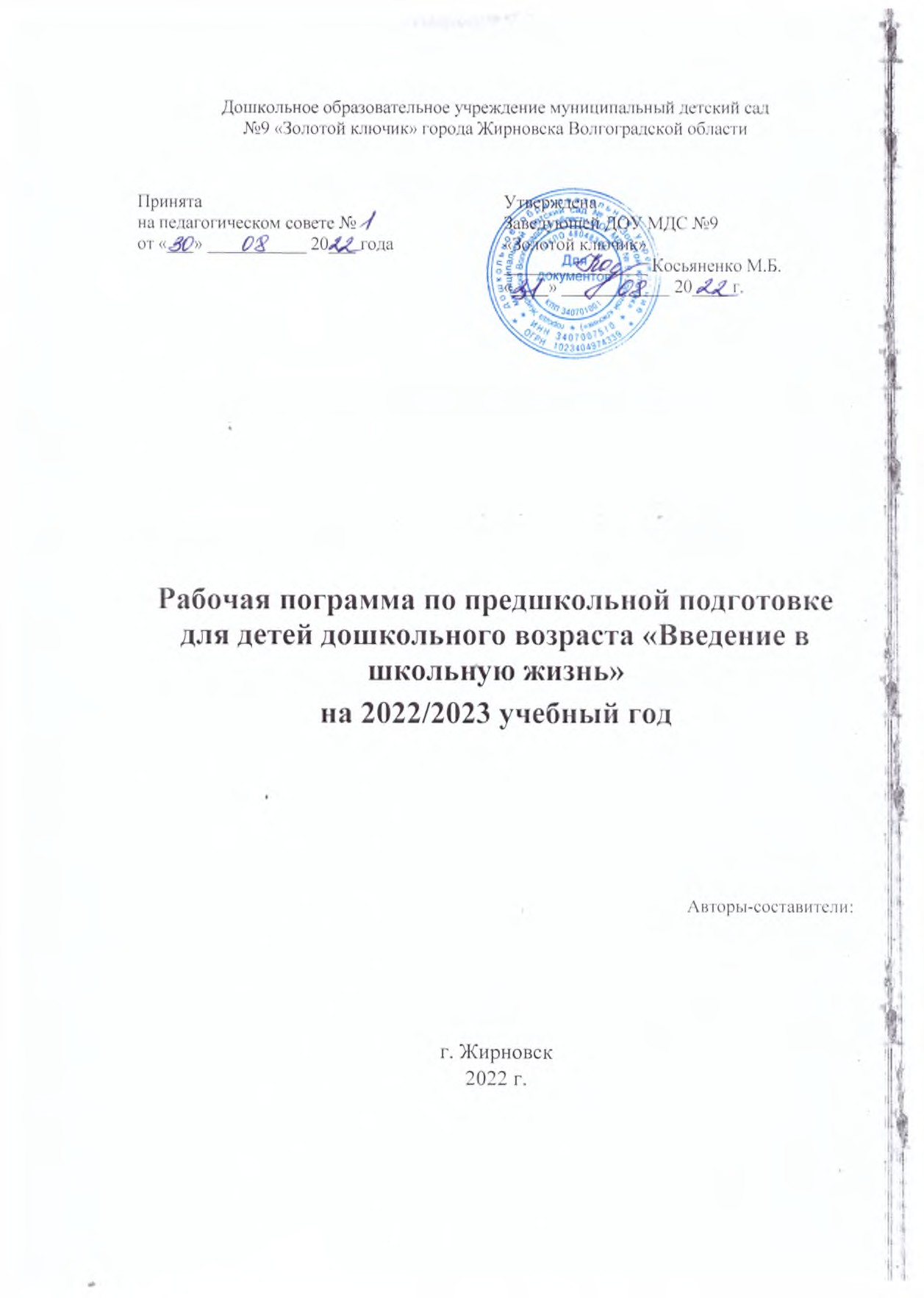 ПОЯСНИТЕЛЬНАЯ ЗАПИСКАПодготовка детей к школе - задача комплексная, многогранная, охватывающая все сферы жизни ребенка. При её решении принято выделять ряд аспектов. Во-первых, продолжающееся развитие личности ребёнка и его познавательных процессов, лежащих в основе успешной учебной деятельности в будущем, и, во-вторых, необходимость обучения начальным школьным умениям и навыкам, таким, как элементы письма, чтения, счёта.  Первый аспект, отражает психологическую готовность к школе. Исследования показали, что далеко не все дети к моменту поступления в школу достигают того уровня психологической зрелости, который позволил бы им успешно перейти к систематическому школьному обучению. У таких детей, как правило, отсутствует учебная мотивация, низкий уровень произвольности внимания и памяти, отмечается неразвитость словесно-логического мышления, неправильное формирование способов учебной работы, отсутствует ориентировка на способ действия, слабое владение операциональными навыками, низкий уровень развития самоконтроля, отмечается неразвитость тонкой моторики и слабое речевое развитие.    Проводя исследования психологической готовности, учёные, с одной стороны, определяют требования школы, предъявляемые ребенку, а с другой, исследуют новообразования и изменения в психике ребенка, которые наблюдаются к концу дошкольного возраста. Так, например, Л. И. Божович отмечает: «...беспечное времяпрепровождение дошкольника сменяется жизнью, полной забот и ответственности, - он должен ходить в школу, заниматься теми предметами, которые определены школьной программой, делать на уроке то, что требует учитель; он должен неукоснительно следовать школьному режиму, подчиняться школьным правилам поведения, добиваться хорошего усвоения положенных по программе знаний и навыков». Учителей волнуют вопросы, как обучать без принуждения, как у них развивать устойчивый интерес к знаниям и потребность к самостоятельному поиску, как сделать учение радостным. А. С. Макаренко писал, и американский учёный - психолог Блюм утверждает, что основные характерологические черты личности складываются до 5 — 8 летнего возраста (до 70%).  Именно в этот период игровая деятельность помогает так организовать учебный процесс (как отмечают психологи), что дает возможность раскрыть сущностные силы растущего человека, сформировать ядро личности. Все, что осваивает человек в этом возрасте, остается на всю жизнь. Известный психолог Л. С. Выготский считал, что обучение должно идти впереди развития. «Правильно организованное обучение должно вести за собой развитие ребёнка». Он писал, что педагогика должна ориентироваться не на вчерашний, а на завтрашний день детского развития. «Развитие именно из сотрудничества, что помогает раскрыться имеющимся у ребенка потенциальным возможностям, воспитывает у него веру в свои силы».Учебная деятельность предъявляет высокие требования к психике ребенка - мышлению, восприятию, вниманию, памяти.Для того, чтобы вчерашний дошкольник мог безболезненно включиться в новые для него отношения и новый (учебный ) вид деятельности необходимы условия успешного вступления в школьную жизнь. В сложившейся ситуации появилась необходимость создания Программы, которая дает возможность подготовить детей к школе. Занятия с будущими первоклассниками позволяют им в дальнейшем успешно овладеть школьной программой и продолжить обучение.Цель программы:подготовка ребенка к школьной жизни, новой ведущей деятельности, развитие и коррекция познавательных и коммуникативных способностей ребенка,  преодоление факторов дезадаптации за счет выравнивания стартовых возможностей каждого ребенка, позволяющих им в дальнейшем успешно усвоить программу начальной школы. Задачи программы:1. Формирование навыков учебной деятельности, развитие познавательных интересов и стимулирование желания учиться в школе, воспитание устойчивого внимания, наблюдательности, организованности.2. Воспитание у детей коллективизма, уважения к старшим, стремления оказывать друг другу помощь.3. Развитие у детей наглядно-образного и логического мышления, произвольного внимания, зрительно-слухового восприятия, воображения, мелкой моторики и координации движения рук, умения ориентироваться в пространстве и во времени.Программа подготовки дошкольников к школе идет по следующим направлениям:1. Развитие внимания и памяти.2. Развитие связной, грамматически и фонетически правильной речи.3. Овладение элементарными знаниями, умениями и навыками по математике и обучению грамоте.  4. Развитие умственных способностей.5. Развитие социально-психологической готовности к школе (умение общаться, слушать учителя и товарища, действовать совместно с другими).6. Развитие волевой готовности ребенка.Принципы  работы  при   подготовке  детей  к обучению:учет  индивидуальных  особенностей  и возможностей  детей;системность  и  плановость;уважение  к ребенку, к процессу  и результатам  его  деятельности  в сочетании  с разумной  требовательностью;занимательность, непринужденность, игровой  характер  учебного  процесса;развитие интеллектуальных качеств, психических функций: памяти, внимания, воображения, речи, мышления;контакт  с родителями: организация бесед  по  интересующим  их проблемамвариативность содержания и форм проведения занятий;наглядность.Режим проведения занятий:    На базе ДОУ № 9 «Золотой ключик»  с октября  – по апрель  по вторникам и четвергам  проводится 2 занятия (математика, обучение чтению) по 25 минут. Перерыв между занятиями -10 минут. Время проведения – вторая половина дня, с 15.00 до 16.00.Содержание занятий опирается на программные требования:1.    Развитие речи и подготовка к обучению грамоте:	Активизировать, расширять и уточнять словарь детей. 	Развивать умение различать на слух и в произношении все звуки родного языка. Совершенствовать фонематический слух (учить называть слова с определённым звуком, определять место звука в слове и т. д.), отрабатывать дикцию.Учить делить слова на слоги.Дать первоначальные представления о предложении.Закреплять умения отвечать на вопросы, самостоятельно связно и последовательно передавать содержание текста. Совершенствовать умение составлять рассказы.2    Развитие элементарных математических представлений:Совершенствовать навыки счёта в пределах 10 в прямом и в обратном порядке Дать первоначальные представления о геометрических фигурах и о пространственной  ориентировке.  Учить детей ориентироваться на листе бумаги. МАТЕМАТИКАПОЯСНИТЕЛЬНАЯ ЗАПИСКААктуальность программыПрограмма математического развития детей как форма предшкольной подготовки становится неотъемлемой частью современной системы начального образования. В рамках подготовки проводится проверка овладения материалом, которые получили дети в дошкольных образовательных учреждениях и в домашних условиях. ПроблемаВ дошкольном возрасте особое внимание уделяется развитию у детей умения классифицировать предметы, прослеживать изменения в расположении объектов в связи со сменой основания классификации, выполнять арифметические действия в пределах 20, прибавляя и вычитая по1, сравнению чисел, рассмотрению и анализу геометрических фигур. В процессе подготовки дети играют в специальные игры и упражнения, которые помогут освоить элементы логики математики. У них складывается представление об отношениях, эквивалентности, сохранении, алгоритмах, разбиении множеств и т.д.Пути решения проблемы.Изучение данной программы предполагает математическое развитие детей. Для этого, в представленной системе работы с детьми, свойственна развивающая направленность. Это означает, что заданное, подлежащее освоению детьми содержание способствует проявлению и становлению интереса к познанию, выявлению закономерностей, связей и зависимостей предметов и явлений окружающего мира; обогащает ребенка, выявляет его индивидуальные возможности и уровень развития. Это, как правило, практические виды деятельности, доступные ребенку: сравнение, преобразование, воссоздание, счет, измерение, вычисления, комбинирование, моделирование и др.В результате освоения практических действий дети познают свойства и отношения объектов, чисел, арифметические действия, величины и их характерные особенности, пространственно-временные отношения, многообразие временных форм.Должное внимание в данной программе уделено введению детей в мир логики математики, освоению ими отношений эквивалентности, порядка, алгоритмов.Развивающая направленность предлагаемых игровых занятий выражена и через приемы работы с детьми, которые предполагают освоения содержания в условиях творческой познавательной деятельности, базирующейся на детской самостоятельности.Дети, независимо от возраста, включаются в решение простых творческих задач: отыскать, отгадать, раскрыть секрет, составить, видоизменить, установить соответствие, смоделировать, сгруппировать, выразить математические отношения и зависимость доступным способом.Выполнение упражнений вызывает у детей живой естественный интерес, способствует развитию самостоятельности мышления, а главное – освоению способа познания. Минимальные требования к содержанию программыВ содержании, организации воспитательно-образовательной работы с детьми воплощена концепция личностно ориентированной модели развития и воспитания детей.Цели и задачи программыОвладение детьми необходимым количеством знаний и умений в содержательных играх, на занятиях способствует развитию у детей:Интереса к решению познавательных, творческих задач, к разнообразной интеллектуальной деятельности;Образного и логического мышления, умений воспринимать и отображать, сравнивать, обобщать, классифицировать, видоизменять и т.д.;Произвольного внимания, умения использовать приемы мнемотехники;Способности к установлению математических связей, закономерностей, порядка следования, взаимосвязей арифметических действий, знаков, символов, отношений между частями целого, чисел, измерения и др.;Стремления к творческому процессу и выполнению строгих действий по алгоритму, самовыражению в активной, интересной, содержательной деятельности.В ходе освоения детьми математического материала решаются задачи по развитию у детей:самостоятельности, инициативности, желания и умения сосредоточенно играть довольно длительное время (15-20 минут) в содержательные познавательные игры;умения анализировать, сравнивать, обобщать предметы по их свойствам, количеству, расположения, назначению;умения сосчитывать предметы, звуки, движения и пользоваться счетом для оценки количества объектов;творческого воображения, умения активно действовать в условиях простой проблемной ситуации.Общее количество часов программы – 42часа.Принцип отбора содержания и организации учебного материала.В организации процесса познания в подготовительном периоде особое внимание педагога направлено на выяснение того, насколько активен ребенок в восприятии учебной задачи, организации учебных действий, направленных на решение, овладение элементами самоконтроля и самооценки. Только при постепенном успешном включении детей в полноценную, доступную возрасту интеллектуальную деятельность реализуются идеи развивающего обучения. Основные образовательные результаты.Данная программа позволяет детям овладевать умением сравнивать и обобщать группы предметов по двум-трем признакам, находить сходство и отличие, выявлять зависимости между предметами по количеству, расположению и другим признакам.На основе постепенно осваиваемого умения сравнивать и обобщать у детей складывается представление о величинах (высокий, низкий, тяжелый…) и величинных отношениях объектов (тяжелее, легче, еще тяжелее, полегче).Дети уравнивают предметы по длине, ширине, используют прием непосредственного соизмерения или сопоставления посредственным путем, например при помощи шнура.Пространственные и временные ориентировки состоят в определении ребенком своего местонахождения и расположения объектов относительно самого себя, в установлении последовательности развития событий из детской жизни во времени. Основные методические и дидактические приемы.Заданное в программе содержание, предлагаемые к использованию в непосредственном общении с детьми методы и приемы, дидактические средства в должной интерпретации педагога позволяют развивать восприятие и мышление детей, внимание и память, самостоятельность и инициативность.Основное содержание программыЧисла и арифметические действия с ними (42 ч). Группы предметов или фигур, обладающих общим свойством. Составление группы предметов по заданному свойству (признаку). Выделение части группы. Сравнение групп предметовс помощью составления пар: больше, меньше, столько же, больше (меньше) на … порядок.Соединение групп предметов в одно целое (сложение). Удаление части группы предметов (вычитание). Переместительное свойство сложения групп предметов. Связь между сложением и вычитанием групп предметов.Аналогия сравнения, сложения и вычитания групп предметов со сложением и вычитанием величин.Число как результат счёта предметов и как результат измерения величин. Названия, последовательность и обозначение чисел от 1 до 9. Наглядное изображение чисел совокупностями точек, костями домино, точками на числовом отрезке и т. д. Предыдущее и последующее число. Количественный и порядковый счёт. Чтение, запись и сравнение чисел с помощью знаков ,, >, <.Сложение и вычитание чисел. Знаки сложения и вычитания. Название компонентов сложения и вычитания. Наглядное изображение сложения и вычитания с помощью групп предметов и на числовом отрезке. Связь между сложением и вычитанием. Зависимость результатовсложения и вычитанияот изменения компонентов. Разностное сравнение чисел (больше на ..., меньше на ...). Нахождение неизвестного слагаемого, уменьшаемого, вычитаемого.Состав чисел от 1 до 9. Сложение и вычитание в пределах 9. Таблица сложения в пределах 9 («треугольная»).Число 10, его обозначение, место в числовом ряду, состав. Сложение и вычитание в пределах 10.Тематическое планирование по курсу “Математика ”поучебнику «Математика» М.И.Моро, С.И.Волкова, С.В.Степанова«Школа России»Результативность К концу подготовки дети должны уметь определять:1.СвойстваПредставления: Величина, форма, расположения как пространственные признаки предметов,Свойства геометрических фигур, линия, отрезок, соотношение сторон, внутренняя и внешняя формы фигуры,Обобщающее понятие – «многоугольник»,Форма предмета и его части, осевая симметрия (горизонтальная, вертикальная),Логические связи и зависимости групп геометрических фигур, связи преобразования одних фигур в другиеПознавательные и речевые умения:Зрительно распознавать фигуры, величины, воспроизводить и воссоздавать их по представлению, описанию,Уметь пользоваться линейкой, шаблонами, трафаретами,Использовать слова: «форма, величина, геометрическая фигура» - для определения и характеристики свойств объектов, их наличия и отсутствия,Отражать в речи способ группировки, преобразования фигур, связей и зависимостей,2.Отношения  Представления Сравнимость и относительность величин, сериация по количеству, размеру, глубине и т.д. Связи и взаимосвязи между предметами по величине, форме, расположению в пространстве, количеству,Обозначение пространственных отношений на листе бумаги, плане, схеме, отношений во времени: минута-час, неделя-месяц, месяц-год,Познавательные и речевые уменияВыделять рациональный способ определения свойств и отношений объектов, давать точную словесную оценку,Выражать в речи связи и зависимости увеличения, уменьшения, соответствия, перехода.Числа и цифрыПредставленияКоличественные отношения в натуральном ряду чисел в прямом и обратном порядке, место числа среди других чисел ряда,Состав чисел из двух меньших чисел,Сложение и вычитание чисел (приемы присчитывания по одному, по два) при решении арифметических задач, примеров,Познавательные и речевые уменияНаходить следующее, предыдущее число для каждого числа от 1 до 10. Доказывать и обосновывать способы и результаты сравнения, измерения, сопоставления, использовать знаковые обозначения,Формулировать арифметические действия и способ его выполнения.ОБУЧЕНИЕ ЧТЕНИЮПОЯСНИТЕЛЬНАЯ ЗАПИСКААктуальность программыРазвитие образной речи является важной составной частью воспитания культуры речи в широком смысле слова, которая понимается как соблюдение норм литературного языка, умение передавать свои мысли, чувства, представления в соответствии с назначением и целью высказывания содержательно, графически правильно, точно и выразительно.Проблема Цель работы подготовительных групп – подготовить дошкольников к обучению, познакомить с буквами, как знаками записи известных им звуков, научить читать, не вступая в противоречие с методами школьного обучения. Чтение литературных произведений раскрывает перед детьми все неисчерпаемое богатство русского языка, способствует тому, что они начинают пользоваться этим богатством в обыденном речевом общении и в самостоятельном словесном творчестве. Пути решения проблемы.На каждом занятии по подготовке  дошкольников  обучениючтению ставятся задачи формирования эмоционально - образного восприятия произведений разных жанров (сказки, рассказа, стихотворения, малых фольклорных форм), развитие чуткости к выразительным средствам художественной речи, умения воспроизводить эти средства в своем творчестве. Минимальные требования к содержанию программыВ содержании, организации воспитательно-образовательной работы с детьми воплощена концепция личностно ориентированной модели развития и воспитания детей.Совершенствование навыков чтения, формирование языкового чутья происходит в играх различной сложности и направленности. С помощью игр со звуками и буквами поддерживается стойкий интерес к занятиям и желание узнавать новое. Учителю следует подбадривать ребенка, хвалить его если не за точность и правильность выполнения задания, то за старание, желание работать.Цели и задачи программыС учетом психолого-педагогических особенностей данная программа по развитию речи включает подготовку  дошкольников к обучению, познакомить с буквами, как знаками записи известных им звуков, научить читать, не вступая в противоречие с методами школьного обучения. отбор речевого содержания, доступного для ребенка-дошкольника, вычленение приоритетных линий в освоение речи (в словаре – работа над смысловой стороной слова, в грамматике – формирование языковых общений, в монологической речи – развитие представлений о структуре связанного высказывания разных типов),уточнение структуры взаимосвязи разных разделов речевой работы и изменение этой структуры на каждом возрастном этапе,преемственность содержания речевой работы между дошкольными учреждениями и начальной школой,выявление индивидуальных особенностей овладения языком в разных условиях обучения,взаимосвязь речевой и художественной деятельности в развитии творчество дошкольников.Общее количество часов программы – 42часа.Принцип отбора содержания и организации учебного материала.Исходным принципом дошкольного обучения чтению является то, что знакомству с буквой предшествует глубокая работа над звуками, которые обозначаются данным знаком. Знаки звуков нет смысла вводить до знакомства с самими звуками и знакомство с буквенным знаком окажется безрезультатным, если ребенок не знает, что именно обозначается этим знаком. Поэтому обучение чтению опирается на звуковой анализ слова. Звуковой анализ включает, прежде всего, умение сознательно, намеренно, произвольно выделять звуки в слове.Основные методические и дидактические приемы.Заданное в программе содержание, предлагаемые к использованию в непосредственном общении с детьми методы и приемы, дидактические средства в должной интерпретации педагога позволяют развивать восприятие и мышление детей, внимание и память, самостоятельность и инициативность.Требования к уровню подготовки детей к концу года.Обучающие должны уметь:▫ достаточно отчетливо и ясно произносить слова; выделять из слов звуки, находить слова с определенным звуком, определять место звука в слове;▫ соблюдать орфоэпические нормы произношения;▫ владеть понятиями «слово», «звук», «буква», «предложение»;▫ свободно читать слоги и трёхбуквенные слова, плавно читать по слогам;▫ правильно согласовывать слова в предложении;▫ составлять предложения с заданным словом, по картинке, на заданную тему, заканчивать предложение нужным по смыслу словом, восстанавливать заведомо искаженные фразы и т.п.; ▫ ориентироваться на странице книги;▫ составлять небольшие рассказы описательного характера по сюжетной картинке и серии картин; о событии из собственного жизненного опыта; ▫ правильно использовать предлоги;▫ правильно произносить звуки Учебно-тематический планДанное планирование составлено к учебному пособию«Букварь» Жуковой Н.С.№п/пТемыПланируемые результатыПланируемые результатыВиды деятельностиКол-вочасов№заданияДата№п/пТемыПредметныеМетапредметные и личностные (УУД)Виды деятельностиКол-вочасов№заданияДата1.Свойства предметов: цвет, форма, размер, материал и др.Знать: - основные понятия свойства предметов (цвет, форма, размер, материал и др.)Уметь:  - выделять свойства предметов и сравнивать, находить признаки сходства и различия нескольких предметовЛичностные: - проявлять  интереса к учебной деятельности;Регулятивные:  - работать по предложенному учителем плану;Познавательные: 1. Общеучебные:-ориентироваться в учебнике (на развороте, в оглавлении, в условных обозначениях;Логические: -  осуществлять анализ объектов с целью выделения существенных и несущественных признаков;Коммуникативные - слушать и понимать речь других- Работа со знаково- символическими моделями; - работа с информационными источниками (учебником, тетрадью на печатной основе);1 ч.2.Сравнение предметов по свойствам. Квадрат, круг, треугольник, прямоугольник.Знать: - формы плоских геометрических фигур.Уметь:  - уметь сравнивать, находить признаки сходства и различия нескольких предметовЛичностные: - проявлять  интереса к учебной деятельности;Регулятивные:  - работать по предложенному учителем плану;Познавательные: 1. Общеучебные:-ориентироваться в учебнике (на развороте, в оглавлении, в условных обозначениях;Логические: -  осуществлять анализ объектов с целью выделения существенных и несущественных признаков;Коммуникативные - слушать и понимать речь других- Работа со знаково-символическими моделями; - работа с информационными источниками (учебником, тетрадью на печатной основе);- работа с предметными моделями и моделями геометрических фигур: квадрат, круг, треугольник, прямоугольник;1 ч.Урок № 2с.2-3, №1-53.Изменение формы, цвета и размера.Знать: - понятие «порядок».Уметь:  - сравнивать фигуры по форме, цвету, размеру и т.д.Личностные: - проявлять  интереса к учебной деятельности;Регулятивные:  - работать по предложенному учителем плану;Познавательные: 1. Общеучебные:-ориентироваться в учебнике (на развороте, в оглавлении, в условных обозначениях;Логические: -  осуществлять анализ объектов с целью выделения существенных и несущественных признаков;Коммуникативные - слушать и понимать речь других- Работа с информационными источниками (учебником, тетрадью на печатной основе);- работа с предметными моделями.1 ч.Урок № 3с. 4-5,№ 1 - 74. Увеличение и уменьшение (сравнение предметов по размеру).Знать: - способы сравнения предметов по размеру Уметь:  - располагать предметы в порядке возрастания, в порядке убывания.Личностные: - проявление  интереса к учебной деятельности;-проявление интереса к содержанию курса «Математика»;Регулятивные: - работать по предложенному учителем плану;Познавательные: 1. Общеучебные:- ориентироваться в учебнике (на развороте, в оглавлении, в условных обозначениях;-находить ответы на вопросы в иллюстрациях;- осознанно и произвольно строить речевое высказывание в устной форме;Логические: -делать обобщения как составление целого из частей, в  том числе с самостоятельным достраиванием, восполнением недостающих компонентов;Коммуникативные: - слушать и понимать речь других-осваивать способы речевого общения- Работа с информационными источниками (учебником, тетрадью на печатной основе);эталону-игровые ситуации как средство мотивации учебной деятельности.1 ч.Урок № 4с. 6 – 7№ 1 - 5.5.Составление группы по заданному признаку.Знать: - классификацию предметов по общему признакуУметь:  - классифицировать предметы,  объединять в группы по общему признаку.Личностные: - проявление  интереса к учебной деятельности;-проявление интереса к содержанию курса «Математика»;Регулятивные: - работать по предложенному учителем плану;Познавательные: 1. Общеучебные:- ориентироваться в учебнике (на развороте, в оглавлении, в условных обозначениях;-находить ответы на вопросы в иллюстрациях;- осознанно и произвольно строить речевое высказывание в устной форме;Логические: -делать обобщения как составление целого из частей, в  том числе с самостоятельным достраиванием, восполнением недостающих компонентов;Коммуникативные: - слушать и понимать речь других-осваивать способы речевого общения- Работа с информационными источниками (учебником, тетрадью на печатной основе);-игровые ситуации как средство мотивации учебной деятельности.1 ч.Урок № 5с. 8-9№ 1-26.Выделение части группы предметов. Знать: - способы сравнения предметов по разным признакамУметь:  - выделять часть совокупности.Личностные: - проявление  интереса к учебной деятельности;-проявление интереса к содержанию курса «Математика»;Регулятивные: - работать по предложенному учителем плану;Познавательные: 1. Общеучебные:- ориентироваться в учебнике (на развороте, в оглавлении, в условных обозначениях;-находить ответы на вопросы в иллюстрациях;- осознанно и произвольно строить речевое высказывание в устной форме;Логические: -делать обобщения как составление целого из частей, в  том числе с самостоятельным достраиванием, восполнением недостающих компонентов;Коммуникативные: - слушать и понимать речь других-осваивать способы речевого общения- Работа со знаково- символическими моделями; - работа с информационными источниками (учебником, тетрадью на печатной основе);1 ч.Урок № 6с. 10-11№ 1-57.Сравнение групп предметов. Знаки = и =.Знать:  - понятие «равно», знак =Уметь:  - выделять часть совокупности.Личностные: - проявление  интереса к учебной деятельности;-проявление интереса к содержанию курса «Математика»;Регулятивные: - работать по предложенному учителем плану;Познавательные: 1. Общеучебные:- ориентироваться в учебнике (на развороте, в оглавлении, в условных обозначениях;-находить ответы на вопросы в иллюстрациях;- осознанно и произвольно строить речевое высказывание в устной форме;Логические: -делать обобщения как составление целого из частей, в  том числе с самостоятельным достраиванием, восполнением недостающих компонентов;Коммуникативные: - слушать и понимать речь других-осваивать способы речевого общения- Работа со знаково- символическими моделями; - работа с информационными источниками (учебником, тетрадью на печатной основе);1 ч.Урок №7с. 12-13№ 1-88.Закрепление по теме: «Сравнение групп предметов»Знать: - 	основные свойства предметов и способы их сравненияУметь:  - классифицировать предметы, объединять группы по общему признаку- выделять части совокупности и сравнивать совокупностиЛичностные: - проявление  интереса к учебной деятельности;-проявление интереса к содержанию курса «Математика»;Регулятивные: - работать по предложенному учителем плану;Познавательные: 1. Общеучебные:- ориентироваться в учебнике (на развороте, в оглавлении, в условных обозначениях;-находить ответы на вопросы в иллюстрациях;- осознанно и произвольно строить речевое высказывание в устной форме;Логические: -делать обобщения как составление целого из частей, в  том числе с самостоятельным достраиванием, восполнением недостающих компонентов;Коммуникативные: - слушать и понимать речь других-осваивать способы речевого общения-Работа синформационными источниками (учебником, тетрадью на печатной основе);1 ч.Урок № 8с. 14-15№ 1 – 99.Сложение групп предметов. Знак «+».Знать: - что слагаемые это части суммы, а сумма это  - целое.Уметь:  - записывать операции сложения с помощью знаков «+» и «=».Личностные: - проявление  интереса к учебной деятельности;-проявление интереса к содержанию курса «Математика»;Регулятивные: - работать по предложенному учителем плану;Познавательные: 1. Общеучебные:- ориентироваться в учебнике (на развороте, в оглавлении, в условных обозначениях;-находить ответы на вопросы в иллюстрациях;- осознанно и произвольно строить речевое высказывание в устной форме;Логические: -делать обобщения как составление целого из частей, в  том числе с самостоятельным достраиванием, восполнением недостающих компонентов;Коммуникативные: - слушать и понимать речь других-осваивать способы речевого общения- Работа с информационными источниками (учебником, тетрадью на печатной основе);1 ч.Урок № 9с. 16,№ 1 – 610.Переместительное свойство сложения.   Знать: - знаки сравнения и компоненты  сложения.Уметь:  - записывать действие с помощью знаков.Личностные: - проявление  интереса к учебной деятельности;Регулятивные: - работать по предложенному учителем плану;-высказывать свое предложение (версию) на основе работы с материалом учебника;Познавательные: 1. Общеучебные:- ориентироваться в учебнике;-делать выводы в результате совместной работы учителя и класса;-отличать с помощью учителя новое от уже известного; Логические: -  тренировать мыслительные операции;Коммуникативные: -договариваться с одноклассниками совместно с учителем о правилах поведения и общения  и следовать им;-учиться работать в паре; - Работа с информационными источниками (учебником, тетрадью на печатной основе);1 ч.Урок № 10с. 17№ 1 - 5 11.Вычитание групп предметов. Знак «-».Знать: - что уменьшаемое это – целое, разность и вычитаемое это – части.Уметь:  - записывать действие с помощью знаков.Личностные: - проявление  интереса к учебной деятельности;Регулятивные: - работать по предложенному учителем плану;-высказывать свое предложение (версию) на основе работы с материалом учебника;Познавательные: 1. Общеучебные:- ориентироваться в учебнике;-делать выводы в результате совместной работы учителя и класса;-отличать с помощью учителя новое от уже известного; Логические: -  тренировать мыслительные операции;Коммуникативные: -договариваться с одноклассниками совместно с учителем о правилах поведения и общения  и следовать им;-учиться работать в паре; - Работа со знаково- символическими моделями; - работа с информационными источниками (учебником, тетрадью на печатной основе);-проговаривание правильных способов действий-игровые ситуации как средство мотивации учебной деятельности.1 ч.Урок № 11с. 18№ 1 - 712.Закрепление  по теме «Вычитание групп предметов»      Знать:     -знаки вычитания, компоненты.Уметь:- записывать действие с помощью знакаЛичностные: - проявление  интереса к учебной деятельности;Регулятивные: - работать по предложенному учителем плану;-высказывать свое предложение (версию) на основе работы с материалом учебника;Познавательные: 1. Общеучебные:- ориентироваться в учебнике;-делать выводы в результате совместной работы учителя и класса;-отличать с помощью учителя новое от уже известного; Логические: -  тренировать мыслительные операции;Коммуникативные: -договариваться с одноклассниками совместно с учителем о правилах поведения и общения  и следовать им;-учиться работать в паре; - Работа с информационными источниками (учебником, тетрадью на печатной основе);1 ч.Урок № 12с.19№1-913.Связь между сложением и вычитанием. Выше, ниже.Знать:-пространственные отношения «выше», «ниже»Уметь:-устанавливать взаимосвязь между понятиями «сложение», «вычитание».Личностные: - проявление  интереса к учебной деятельности;Регулятивные: - работать по предложенному учителем плану;-высказывать свое предложение (версию) на основе работы с материалом учебника;Познавательные: 1. Общеучебные:- ориентироваться в учебнике;-делать выводы в результате совместной работы учителя и класса;-отличать с помощью учителя новое от уже известного; Логические: -  тренировать мыслительные операции;Коммуникативные: -договариваться с одноклассниками совместно с учителем о правилах поведения и общения  и следовать им;-учиться работать в паре; - Работа с информационными источниками (учебником, тетрадью на печатной основе);-проговаривание правильных способов действий-таблица с терминами.1 ч.Урок № 13с.20-21№1-714.Порядок.Знать:-пространственные отношения «выше-ниже»Уметь:-составлять равенстваЛичностные: - проявление  интереса к учебной деятельности;Регулятивные: - работать по предложенному учителем плану;-высказывать свое предложение (версию) на основе работы с материалом учебника;Познавательные: 1. Общеучебные:- ориентироваться в учебнике;-делать выводы в результате совместной работы учителя и класса;-отличать с помощью учителя новое от уже известного; Логические: -  тренировать мыслительные операции;Коммуникативные: -договариваться с одноклассниками совместно с учителем о правилах поведения и общения  и следовать им;-учиться работать в паре; - Работа со знаково- символическими моделями; - работа с информационными источниками (учебником  на печатной основе); -дидактическая игра.1 ч.Урок№ 14с.22-23№1-715.Временные отношения «раньше-позже»Знать:-временные отношения  «раньше-позже»Уметь:-классифицировать предметы по признакамЛичностные: -формирование внутренней позиции на уровне положительного отношения к школе;-формирование внутренней позиции, ориентированной на принятии образца «хорошего ученика»;-понимание причины успеха в учебной деятельностиРегулятивные:  - работать по предложенному учителем плану;-высказывать свое предложение (версию) на основе работы с материалом учебника;Познавательные: 1. Общеучебные:- ориентироваться в учебнике-находить ответы на вопросы в  иллюстрациях;- преобразовывать информацию из одной формы в другую (из графической в словесную, из словесной в графическую);-делать выводы в результате совместной работы учителя и класса;Логические: -  тренировать мыслительные операции;Коммуникативные: - слушать и понимать речь других-договариваться с одноклассниками совместно с учителем о правилах поведения и общения  и следовать им;-учиться работать в паре, мини группе, - Работа с информационными источниками (учебником, тетрадью на печатной основе);1 ч.Урок№15с.24-25№1-716.Диагностика  по теме «Сравнение предметов. Сложение и вычитание компонентовЛичностные: -формирование внутренней позиции на уровне положительного отношения к школе;-формирование внутренней позиции, ориентированной на принятии образца «хорошего ученика»;-понимание причины успеха в учебной деятельностиРегулятивные:  - работать по предложенному учителем плану;-высказывать свое предложение (версию) на основе работы с материалом учебника;Познавательные: 1. Общеучебные:- ориентироваться в учебнике-находить ответы на вопросы в  иллюстрациях;- преобразовывать информацию из одной формы в другую (из графической в словесную, из словесной в графическую);-делать выводы в результате совместной работы учителя и класса;Логические: -  тренировать мыслительные операции;Коммуникативные: - слушать и понимать речь других-договариваться с одноклассниками совместно с учителем о правилах поведения и общения  и следовать им;-учиться работать в паре, мини группе, - Работа с информационными источниками (учебником, тетрадью на печатной основе);1 ч.17.Один-много. На, над, под. Перед, после, между. Рядом.Знать:-пространственные отношения «на, над, под», «перед, после, между, рядом»Уметь:-разбивать предметы по размеру и составлять равенстваЛичностные: -формирование внутренней позиции на уровне положительного отношения к школе;-формирование внутренней позиции, ориентированной на принятии образца «хорошего ученика»;-понимание причины успеха в учебной деятельностиРегулятивные:  - работать по предложенному учителем плану;-высказывать свое предложение (версию) на основе работы с материалом учебника;Познавательные: 1. Общеучебные:- ориентироваться в учебнике-находить ответы на вопросы в  иллюстрациях;- преобразовывать информацию из одной формы в другую (из графической в словесную, из словесной в графическую);-делать выводы в результате совместной работы учителя и класса;Логические: -  тренировать мыслительные операции;Коммуникативные: - слушать и понимать речь других-договариваться с одноклассниками совместно с учителем о правилах поведения и общения  и следовать им;-учиться работать в паре, мини группе, - Работа со знаково- символическими моделями; - работа с информационными источниками (учебником, тетрадью на печатной основе);-дидактическая игра.1 ч.Урок      №16  с.26-27       №1-718.Число1.     Цифра 1.Справа, слева, посередине.Знать:-пространственные отношения «слева, справа, посередине».Уметь:-называть и записывать число 1.Личностные: -формирование внутренней позиции на уровне положительного отношения к школе;-формирование внутренней позиции, ориентированной на принятии образца «хорошего ученика»;-понимание причины успеха в учебной деятельностиРегулятивные:  - работать по предложенному учителем плану;-высказывать свое предложение (версию) на основе работы с материалом учебника;Познавательные: 1. Общеучебные:- ориентироваться в учебнике-находить ответы на вопросы в  иллюстрациях;- преобразовывать информацию из одной формы в другую (из графической в словесную, из словесной в графическую);-делать выводы в результате совместной работы учителя и класса;Логические: -  тренировать мыслительные операции;Коммуникативные: - слушать и понимать речь других-договариваться с одноклассниками совместно с учителем о правилах поведения и общения  и следовать им;-учиться работать в паре, мини группе, - Работа с информационными источниками (учебником, тетрадью на печатной основе);-игровые ситуации как средство мотивации учебной деятельности-работа со знаково-символическими моделями-таблица с цифрами;1 ч.Урок      №17    с.28               19.Число и цифра 2Сложение вычитание чиселЗнать:-числовые соотношения         1+1=2  и  2-1=1             Уметь:- называть и записывать число 2Личностные: -формирование внутренней позиции на уровне положительного отношения к школе;-формирование внутренней позиции, ориентированной на принятии образца «хорошего ученика»;-понимание причины успеха в учебной деятельностиРегулятивные:  - работать по предложенному учителем плану;-высказывать свое предложение (версию) на основе работы с материалом учебника;Познавательные: 1. Общеучебные:- ориентироваться в учебнике-находить ответы на вопросы в  иллюстрациях;- преобразовывать информацию из одной формы в другую (из графической в словесную, из словесной в графическую);-делать выводы в результате совместной работы учителя и класса;Логические: -  тренировать мыслительные операции;Коммуникативные: - слушать и понимать речь других-договариваться с одноклассниками совместно с учителем о правилах поведения и общения  и следовать им;-учиться работать в паре, мини группе, - Работа со знаково- символическими моделями; - работа с информационными источниками (учебником, тетрадью на печатной основе);-проговаривание правильных способов действий;1 ч.Урок     №18        с.29      №1-420.Число и цифра3. Состав числа 3.Знать:-состав числа 3;-отношения «длиннее, короче, одинаковые»Уметь:-  записывать число 3;-называть стороны и вершины треугольникаЛичностные: -формирование внутренней позиции на уровне положительного отношения к школе;-формирование внутренней позиции, ориентированной на принятии образца «хорошего ученика»;-понимание причины успеха в учебной деятельностиРегулятивные:  - работать по предложенному учителем плану;-высказывать свое предложение (версию) на основе работы с материалом учебника;Познавательные: 1. Общеучебные:- ориентироваться в учебнике-находить ответы на вопросы в  иллюстрациях;- преобразовывать информацию из одной формы в другую (из графической в словесную, из словесной в графическую);-делать выводы в результате совместной работы учителя и класса;Логические: -  тренировать мыслительные операции;Коммуникативные: - слушать и понимать речь других-договариваться с одноклассниками совместно с учителем о правилах поведения и общения  и следовать им;-учиться работать в паре, мини группе, - Работа со знаково- символическими моделями; - работа с информационными источниками (учебником, тетрадью на печатной основе);-игровые ситуации как средство мотивации учебной деятельности;-таблица с цифрами.1 ч.Урок     № 19         с.30          №1-521.Сложение и вычитание в пределах 3 Знать:-состав числа 3Уметь:-выполнять сложение и вычитание в пределах 3.Личностные: -формирование внутренней позиции на уровне положительного отношения к школе;-формирование внутренней позиции, ориентированной на принятии образца «хорошего ученика»;-понимание причины успеха в учебной деятельностиРегулятивные:  - работать по предложенному учителем плану;-высказывать свое предложение (версию) на основе работы с материалом учебника;Познавательные: 1. Общеучебные:- ориентироваться в учебнике-находить ответы на вопросы в  иллюстрациях;- преобразовывать информацию из одной формы в другую (из графической в словесную, из словесной в графическую);-делать выводы в результате совместной работы учителя и класса;Логические: -  тренировать мыслительные операции;Коммуникативные: - слушать и понимать речь других-договариваться с одноклассниками совместно с учителем о правилах поведения и общения  и следовать им;-учиться работать в паре, мини группе, - Работа с информационными источниками (учебником, тетрадью на печатной основе);-проговаривание правильных способов действий;-таблица с цифрами;1 ч.Урок    № 20           с.31         №1-422.Сложение и вычитание в пределах 3Знать:-состав числа 3-отношения       «шире-уже», «толще-тоньше»Уметь:-выполнять сложение и вычитание в пределах 3.Личностные: -формирование внутренней позиции на уровне положительного отношения к школе;-формирование внутренней позиции, ориентированной на принятии образца «хорошего ученика»;-понимание причины успеха в учебной деятельностиРегулятивные:  - работать по предложенному учителем плану;-высказывать свое предложение (версию) на основе работы с материалом учебника;Познавательные: 1. Общеучебные:- ориентироваться в учебнике-находить ответы на вопросы в  иллюстрациях;- преобразовывать информацию из одной формы в другую (из графической в словесную, из словесной в графическую);-делать выводы в результате совместной работы учителя и класса;Логические: -  тренировать мыслительные операции;Коммуникативные: - слушать и понимать речь других-договариваться с одноклассниками совместно с учителем о правилах поведения и общения  и следовать им;-учиться работать в паре, мини группе, - Работа с информационными источниками (учебником, тетрадью на печатной основе);- самостоятельная работа;1 ч.Урок    № 21     с.32     №1-723.Число и цифра 4Состав числа 4.Знать:-состав числа 4Уметь:-называть и записывать число 4-распознавать геометрическую фигуру – четырехугольникЛичностные: -формирование внутренней позиции на уровне положительного отношения к школе;-формирование внутренней позиции, ориентированной на принятии образца «хорошего ученика»;-понимание причины успеха в учебной деятельностиРегулятивные:  - работать по предложенному учителем плану;-высказывать свое предложение (версию) на основе работы с материалом учебника;Познавательные: 1. Общеучебные:- ориентироваться в учебнике-находить ответы на вопросы в  иллюстрациях;- преобразовывать информацию из одной формы в другую (из графической в словесную, из словесной в графическую);-делать выводы в результате совместной работы учителя и класса;Логические: -  тренировать мыслительные операции;Коммуникативные: - слушать и понимать речь других-договариваться с одноклассниками совместно с учителем о правилах поведения и общения  и следовать им;-учиться работать в паре, мини группе, - Работа с информационными источниками (учебником, тетрадью на печатной основе);-таблица с цифрами;1 ч.Урок     № 22       с.33         №1-324.Сложение и вычитание в пределах 4.Знать:-состав числа 4Уметь:-выполнять сложение и вычитание в пределах 4.Личностные: -формирование внутренней позиции на уровне положительного отношения к школе;-формирование внутренней позиции, ориентированной на принятии образца «хорошего ученика»;-понимание причины успеха в учебной деятельностиРегулятивные:  - работать по предложенному учителем плану;-высказывать свое предложение (версию) на основе работы с материалом учебника;Познавательные: 1. Общеучебные:- ориентироваться в учебнике-находить ответы на вопросы в  иллюстрациях;- преобразовывать информацию из одной формы в другую (из графической в словесную, из словесной в графическую);-делать выводы в результате совместной работы учителя и класса;Логические: -  тренировать мыслительные операции;Коммуникативные: - слушать и понимать речь других-договариваться с одноклассниками совместно с учителем о правилах поведения и общения  и следовать им;-учиться работать в паре, мини группе, - Работа с информационными источниками (учебником, тетрадью на печатной основе);-проговаривание правильных способов действий-дидактическая игра;-работа со знаково-символическими моделями;-работа в парах;1 ч.Урок       № 23        с.34-35      №1-725.Числовой отрезок. Присчитывание единиц.Знать:-состав числа в пределах 4Уметь:                       - присчитывать и отсчитывать единицу на числовом отрезкеЛичностные: -формирование внутренней позиции на уровне положительного отношения к школе;-формирование внутренней позиции, ориентированной на принятии образца «хорошего ученика»;-понимание причины успеха в учебной деятельностиРегулятивные:  - работать по предложенному учителем плану;-высказывать свое предложение (версию) на основе работы с материалом учебника;Познавательные: 1. Общеучебные:- ориентироваться в учебнике-находить ответы на вопросы в  иллюстрациях;- преобразовывать информацию из одной формы в другую (из графической в словесную, из словесной в графическую);-делать выводы в результате совместной работы учителя и класса;Логические: -  тренировать мыслительные операции;Коммуникативные: - слушать и понимать речь других-договариваться с одноклассниками совместно с учителем о правилах поведения и общения  и следовать им;-учиться работать в паре, мини группе, - Работа с информационными источниками (учебником, тетрадью на печатной основе);-проговаривание правильных способов действий;-игровые ситуации как средство мотивации учебной деятельности;-работа со знаково-символическими моделями.1 ч.Урок      №24      с.36-37        №1-826.Число и цифра 5Состав числа 5 Пятиугольник.Знать:-состав числа 5Уметь:-называть и записывать число 5-различать геометрическую фигуру пятиугольник.Личностные: -осознание роли математики в жизни людей;-понимание эмоций других людей, сочувствие, сопереживание.Регулятивные: -совместно с учителем и другими учениками  давать оценку деятельности класса на уроке.Познавательные: 1. Общеучебные:--отличать с помощью учителя новое от уже известного;- осознанно и произвольно строить речевое высказывание в устной форме;Логические: -тренировать мыслительные операции.Коммуникативные: - слушать и понимать речь других   -договариваться с одноклассниками совместно с учителем о правилах поведения и общения  и следовать им;-учиться работать в паре, мини группе, - Работа с информационными источниками (учебником, тетрадью на печатной основе);- работа с моделями геометрических фигур: квадрат, круг, треугольник, прямоугольник, пятиугольник;-игровые ситуации как средство мотивации учебной деятельности;-работа со знаково-символическими моделями.1 ч.Урок     №26      с.40-41    №1-727.Сложение и вычитание в пределах 5. Параллелепипед, куб, пирамидаЗнать:-состав числа  5.Уметь:-выполнять сложение и вычитание в пределах 5-различать геометрические тела: параллелепипед, куб, пирамида.Личностные: -осознание роли математики в жизни людей;-понимание эмоций других людей, сочувствие, сопереживание.Регулятивные: -совместно с учителем и другими учениками  давать оценку деятельности класса на уроке.Познавательные: 1. Общеучебные:--отличать с помощью учителя новое от уже известного;- осознанно и произвольно строить речевое высказывание в устной форме;Логические: -тренировать мыслительные операции.Коммуникативные: - слушать и понимать речь других   -договариваться с одноклассниками совместно с учителем о правилах поведения и общения  и следовать им;-учиться работать в паре, мини группе, - Работа с информационными источниками (учебником, тетрадью на печатной основе);- работа с моделями геометрических тел: параллелепипед, пирамида, куб;-работа в парах.1 ч.Урок       №27      с.42-43      №1-828.Столько же. Равенство и неравенство чисел.Знать:-состав числа 5Уметь:-устанавливать равночисленности двух совокупностей с помощью соответствияЛичностные: -осознание роли математики в жизни людей;-понимание эмоций других людей, сочувствие, сопереживание.Регулятивные: -совместно с учителем и другими учениками  давать оценку деятельности класса на уроке.Познавательные: 1. Общеучебные:--отличать с помощью учителя новое от уже известного;- осознанно и произвольно строить речевое высказывание в устной форме;Логические: -тренировать мыслительные операции.Коммуникативные: - слушать и понимать речь других   -договариваться с одноклассниками совместно с учителем о правилах поведения и общения  и следовать им;-учиться работать в паре, мини группе, - Работа с информационными источниками (учебником, тетрадью на печатной основе);- работа с предметными моделями геометрических тел;-проговаривание правильных способов действий;-работа со знаково-символическими моделями;1 ч.Урок     №28        с.44-45       №1-729.Числа 1-5. Сравнение по количеству с помощью знаков «<», «>» Знать:-способы сравнения чисел.Уметь:-выполнять задания с отношениями «больше», «меньше».Личностные: -осознание роли математики в жизни людей;-понимание эмоций других людей, сочувствие, сопереживание.Регулятивные: -совместно с учителем и другими учениками  давать оценку деятельности класса на уроке.Познавательные: 1. Общеучебные:--отличать с помощью учителя новое от уже известного;- осознанно и произвольно строить речевое высказывание в устной форме;Логические: -тренировать мыслительные операции.Коммуникативные: - слушать и понимать речь других   -договариваться с одноклассниками совместно с учителем о правилах поведения и общения  и следовать им;-учиться работать в паре, мини группе, - Работа со знаково- символическими моделями; - работа с информационными источниками (учебником, тетрадью на печатной основе);1 ч.Урок        № 32      с.50-51       №1-430.Число и цифра 6. Состав числа 6.Знать:-Название и запись числа 6Уметь:-складывать и вычитать в пределах 6;-отличать геометрическую фигуру – шестиугольник.Личностные: -осознание роли математики в жизни людей;-понимание эмоций других людей, сочувствие, сопереживание.Регулятивные: -совместно с учителем и другими учениками  давать оценку деятельности класса на уроке.Познавательные: 1. Общеучебные:--отличать с помощью учителя новое от уже известного;- осознанно и произвольно строить речевое высказывание в устной форме;Логические: -тренировать мыслительные операции.Коммуникативные: - слушать и понимать речь других   -договариваться с одноклассниками совместно с учителем о правилах поведения и общения  и следовать им;-учиться работать в паре, мини группе, - Работа с информационными источниками (учебником, тетрадью на печатной основе);-проговаривание правильных способов действий;-работа со знаково-символическими моделями;1 ч.Урок  №33           с.52-53      №1-531.Сложение и вычитание в пределах 6.Знать:-Состав числа в пределах 6Уметь:-раскладывать число 6 по составу, складывать и вычитать                      в пределах 6.Личностные: -осознание роли математики в жизни людей;-понимание эмоций других людей, сочувствие, сопереживание.Регулятивные: -совместно с учителем и другими учениками  давать оценку деятельности класса на уроке.Познавательные: 1. Общеучебные:--отличать с помощью учителя новое от уже известного;- осознанно и произвольно строить речевое высказывание в устной форме;Логические: -тренировать мыслительные операции.Коммуникативные: - слушать и понимать речь других   -договариваться с одноклассниками совместно с учителем о правилах поведения и общения  и следовать им;-учиться работать в паре, мини группе, - Работа с информационными источниками (учебником, тетрадью на печатной основе);-проговаривание правильных способов действий;-игровые ситуации как средство 1 ч.Урок      №34       с.54-55      №1-632.Повторение по темам: «Сравнение, сложение, вычитание в пределах 6»Знать:-состав числа  в пределах 6.-понятия «Область», «Граница»Уметь:-складывать и вычитать в пределах 6, сравнивать в пределах 6.-различать точку, границу и область.Личностные: -осознание роли математики в жизни людей;-понимание эмоций других людей, сочувствие, сопереживание.Регулятивные: -совместно с учителем и другими учениками  давать оценку деятельности класса на уроке.Познавательные: 1. Общеучебные:--отличать с помощью учителя новое от уже известного;- осознанно и произвольно строить речевое высказывание в устной форме;Логические: -тренировать мыслительные операции.Коммуникативные: - слушать и понимать речь других   -договариваться с одноклассниками совместно с учителем о правилах поведения и общения  и следовать им;-учиться работать в паре, мини группе, - Работа с информационными источниками (учебником, тетрадью на печатной основе);- самостоятельная работа;1 ч.Уроки        № 35-38С.6433.Диагностика по теме «Состав числа в пределах 6Личностные: - проявление  интереса к учебной деятельности;-понимание предложений и оценок учителя, родителей; Регулятивные: - работать по предложенному учителем плану;Познавательные: 1. Общеучебные:- преобразовывать информацию из одной формы в другую (из графической в словесную, из словесной в графическую);-делать выводы в результате самостоятельной работы;Логические:-тренировать мыслительные операции.Коммуникативные: - задавать вопросы с соблюдением речевой этики;Личностные: -осознание роли математики в жизни людей;Регулятивные:  -определять и формулировать цель деятельности на уроке с помощью учителя;- работать по предложенному учителем плану;Познавательные: 1. Общеучебные:- ориентироваться в учебнике (на развороте, в оглавлении, в условных обозначениях;-находить ответы на вопросы в тексте, иллюстрациях;Логические: -  осуществлять анализ объектов с целью выделения существенных и несущественных признаков;Коммуникативные: - слушать и понимать речь других-договариваться с одноклассниками совместно с учителем о правилах- Работа с информационными источниками (учебником, тетрадью на печатной основе);- выполнение индивидуальных заданий.1 ч.34.Число и цифра 7. Состав числа 7.Знать:-название и запись числа 7.Уметь:-записывать число7,    -складывать и вычитать в пределах 7.Личностные: - проявление  интереса к учебной деятельности;-понимание предложений и оценок учителя, родителей; Регулятивные: - работать по предложенному учителем плану;Познавательные: 1. Общеучебные:- преобразовывать информацию из одной формы в другую (из графической в словесную, из словесной в графическую);-делать выводы в результате самостоятельной работы;Логические:-тренировать мыслительные операции.Коммуникативные: - задавать вопросы с соблюдением речевой этики;Личностные: -осознание роли математики в жизни людей;Регулятивные:  -определять и формулировать цель деятельности на уроке с помощью учителя;- работать по предложенному учителем плану;Познавательные: 1. Общеучебные:- ориентироваться в учебнике (на развороте, в оглавлении, в условных обозначениях;-находить ответы на вопросы в тексте, иллюстрациях;Логические: -  осуществлять анализ объектов с целью выделения существенных и несущественных признаков;Коммуникативные: - слушать и понимать речь других-договариваться с одноклассниками совместно с учителем о правилах- Работа с информационными источниками (учебником, тетрадью на печатной основе);-проговаривание правильных способов действий;-работа со знаково-символическими моделями;1 ч.Урок      № 2       с.2-3       №1-735.Состав числа 7. Ломаная линия. Многоугольник.Знать:-состав числа 7;-геометрические фигуры «ломаная линия», «многоугольник».Уметь:-складывать и вычитать в пределах 7;-различать геометрические фигуры – ломаные замкнутые и незамкнутые; многоугольник.Личностные: - проявление  интереса к учебной деятельности;-понимание предложений и оценок учителя, родителей; Регулятивные: - работать по предложенному учителем плану;Познавательные: 1. Общеучебные:- преобразовывать информацию из одной формы в другую (из графической в словесную, из словесной в графическую);-делать выводы в результате самостоятельной работы;Логические:-тренировать мыслительные операции.Коммуникативные: - задавать вопросы с соблюдением речевой этики;Личностные: -осознание роли математики в жизни людей;Регулятивные:  -определять и формулировать цель деятельности на уроке с помощью учителя;- работать по предложенному учителем плану;Познавательные: 1. Общеучебные:- ориентироваться в учебнике (на развороте, в оглавлении, в условных обозначениях;-находить ответы на вопросы в тексте, иллюстрациях;Логические: -  осуществлять анализ объектов с целью выделения существенных и несущественных признаков;Коммуникативные: - слушать и понимать речь других-договариваться с одноклассниками совместно с учителем о правилах- Работа с информационными источниками (учебником, тетрадью на печатной основе);самостоятельная работа;1 ч.Урок       № 3      с.4-5         №1-736.Число и цифра 8 Состав числа 8Знать:-название и запись числа 8Уметь:-записывать число 8;-выполнять сложение и вычитание по числовому лучу в пределах 8.Личностные: - проявление  интереса к учебной деятельности;-понимание предложений и оценок учителя, родителей; Регулятивные: - работать по предложенному учителем плану;Познавательные: 1. Общеучебные:- преобразовывать информацию из одной формы в другую (из графической в словесную, из словесной в графическую);-делать выводы в результате самостоятельной работы;Логические:-тренировать мыслительные операции.Коммуникативные: - задавать вопросы с соблюдением речевой этики;Личностные: -осознание роли математики в жизни людей;Регулятивные:  -определять и формулировать цель деятельности на уроке с помощью учителя;- работать по предложенному учителем плану;Познавательные: 1. Общеучебные:- ориентироваться в учебнике (на развороте, в оглавлении, в условных обозначениях;-находить ответы на вопросы в тексте, иллюстрациях;Логические: -  осуществлять анализ объектов с целью выделения существенных и несущественных признаков;Коммуникативные: - слушать и понимать речь других-договариваться с одноклассниками совместно с учителем о правилах- Работа с информационными источниками (учебником, тетрадью на печатной основе);-проговаривание правильных способов действий;-дидактическая игра;-работа со знаково-символическими моделями.1 ч.Урок      №7       с.12-13      №1-537.Сложение и вычитание в пределах 8.Знать:-состав числа 8.-Уметь:-складывать и вычитать в пределах 8Личностные: - проявление  интереса к учебной деятельности;-понимание предложений и оценок учителя, родителей; Регулятивные: - работать по предложенному учителем плану;Познавательные: 1. Общеучебные:- преобразовывать информацию из одной формы в другую (из графической в словесную, из словесной в графическую);-делать выводы в результате самостоятельной работы;Логические:-тренировать мыслительные операции.Коммуникативные: - задавать вопросы с соблюдением речевой этики;Личностные: -осознание роли математики в жизни людей;Регулятивные:  -определять и формулировать цель деятельности на уроке с помощью учителя;- работать по предложенному учителем плану;Познавательные: 1. Общеучебные:- ориентироваться в учебнике (на развороте, в оглавлении, в условных обозначениях;-находить ответы на вопросы в тексте, иллюстрациях;Логические: -  осуществлять анализ объектов с целью выделения существенных и несущественных признаков;Коммуникативные: - слушать и понимать речь других-договариваться с одноклассниками совместно с учителем о правилах- Работа с информационными источниками (учебником, тетрадью на печатной основе);-работа со знаково-символическими моделями; -выполнение индивидуальных заданий.1 ч.Урок      №8    с.14-15   №1-738.Диагностика по теме «Состав числа 8». Знать:-состав чисел в пределах 8Уметь:-складывать и вычитать, сравнивать, составлять выражения в пределах 8.Личностные: - проявление  интереса к учебной деятельности;-понимание предложений и оценок учителя, родителей; Регулятивные: - работать по предложенному учителем плану;Познавательные: 1. Общеучебные:- преобразовывать информацию из одной формы в другую (из графической в словесную, из словесной в графическую);-делать выводы в результате самостоятельной работы;Логические:-тренировать мыслительные операции.Коммуникативные: - задавать вопросы с соблюдением речевой этики;Личностные: -осознание роли математики в жизни людей;Регулятивные:  -определять и формулировать цель деятельности на уроке с помощью учителя;- работать по предложенному учителем плану;Познавательные: 1. Общеучебные:- ориентироваться в учебнике (на развороте, в оглавлении, в условных обозначениях;-находить ответы на вопросы в тексте, иллюстрациях;Логические: -  осуществлять анализ объектов с целью выделения существенных и несущественных признаков;Коммуникативные: - слушать и понимать речь других-договариваться с одноклассниками совместно с учителем о правилах- Работа с информационными источниками (учебником, тетрадью на печатной основе);- самостоятельная работа;1 ч.Урок     №9       с.16-17         №1-739.Число и цифра 9. Состав числа 9.Знать:- название и запись числа 9.Уметь:-записывать число 9, -выполнять сложение и вычитание по числовому лучу в пределах 9.Личностные: - проявление  интереса к учебной деятельности;-понимание предложений и оценок учителя, родителей; Регулятивные: - работать по предложенному учителем плану;Познавательные: 1. Общеучебные:- преобразовывать информацию из одной формы в другую (из графической в словесную, из словесной в графическую);-делать выводы в результате самостоятельной работы;Логические:-тренировать мыслительные операции.Коммуникативные: - задавать вопросы с соблюдением речевой этики;Личностные: -осознание роли математики в жизни людей;Регулятивные:  -определять и формулировать цель деятельности на уроке с помощью учителя;- работать по предложенному учителем плану;Познавательные: 1. Общеучебные:- ориентироваться в учебнике (на развороте, в оглавлении, в условных обозначениях;-находить ответы на вопросы в тексте, иллюстрациях;Логические: -  осуществлять анализ объектов с целью выделения существенных и несущественных признаков;Коммуникативные: - слушать и понимать речь других-договариваться с одноклассниками совместно с учителем о правилах- Работа со знаково- символическими моделями; - работа с информационными источниками (учебником, тетрадью на печатной основе);-проговаривание правильных способов действий;1 ч.Урок № 10с. 18-19№ 1 – 440.Таблица сложения.Знать:- таблицу сложения в пределах 9.Уметь:- считать, складывать и вычитать в пределах 9.Личностные: - проявление  интереса к учебной деятельности;-понимание предложений и оценок учителя, родителей; Регулятивные: - работать по предложенному учителем плану;Познавательные: 1. Общеучебные:- преобразовывать информацию из одной формы в другую (из графической в словесную, из словесной в графическую);-делать выводы в результате самостоятельной работы;Логические:-тренировать мыслительные операции.Коммуникативные: - задавать вопросы с соблюдением речевой этики;Личностные: -осознание роли математики в жизни людей;Регулятивные:  -определять и формулировать цель деятельности на уроке с помощью учителя;- работать по предложенному учителем плану;Познавательные: 1. Общеучебные:- ориентироваться в учебнике (на развороте, в оглавлении, в условных обозначениях;-находить ответы на вопросы в тексте, иллюстрациях;Логические: -  осуществлять анализ объектов с целью выделения существенных и несущественных признаков;Коммуникативные: - слушать и понимать речь других-договариваться с одноклассниками совместно с учителем о правилах- Работа с информационными источниками (учебником, тетрадью на печатной основе);-проговаривание правильных способов действий;-работа со знаково-символическими моделями;-работа в парах при выполнении совместных заданий;1 ч.Урок № 11с. 20-21№ 1 – 641.Число 10.Знать:- чтение и запись числа 10 Уметь:-  читать и записывать число 10Личностные: -понимание причины успеха в учебной деятельности-( в том числе самоанализ и самоконтроль результата);-понимание предложений и оценок учителя, родителей; Регулятивные:  -определять и формулировать цель деятельности на уроке с помощью учителя;-высказывать свое предложение (версию) на основе работы с материалом учебника;-совместно с учителем и другими учениками  давать оценку деятельности класса на уроке.- Работа со знаково- символическими моделями; - работа с информационными источниками (учебником, тетрадью на печатной основе);-работа в парах при выполнении совместных заданий;-работа в парах и мелких группах1 ч.Урок№ 20с. 38 - 39№ 1 - 942.Состав числа 10Итоговая.диагностикаЗнать:- состав числа 10 Уметь:- складывать и вычитать в пределах 10Личностные: -понимание причины успеха в учебной деятельности-( в том числе самоанализ и самоконтроль результата);-понимание предложений и оценок учителя, родителей; Регулятивные:  -определять и формулировать цель деятельности на уроке с помощью учителя;-высказывать свое предложение (версию) на основе работы с материалом учебника;-совместно с учителем и другими учениками  давать оценку деятельности класса на уроке.- Работа с информационными источниками (учебником, тетрадью на печатной основе);-игровые ситуации как средство мотивации учебной деятельности;1 ч.Урок№ 21с. 40 - 41№ 1 - 9Тема урока (страницы учебника)Решаемые Сопоставление проблемы (цель)Решаемые Сопоставление проблемы (цель)Планируемые результаты (в соответствии с ФГОС)Планируемые результаты (в соответствии с ФГОС)Планируемые результаты (в соответствии с ФГОС)Планируемые результаты (в соответствии с ФГОС)Планируемые результаты (в соответствии с ФГОС)Планируемые результаты (в соответствии с ФГОС)Планируемые результаты (в соответствии с ФГОС)Планируемые результаты (в соответствии с ФГОС)Планируемые результаты (в соответствии с ФГОС)Планируемые результаты (в соответствии с ФГОС)Планируемые результаты (в соответствии с ФГОС)Планируемые результаты (в соответствии с ФГОС)Планируемые результаты (в соответствии с ФГОС)Планируемые результаты (в соответствии с ФГОС)Планируемые результаты (в соответствии с ФГОС)Планируемые результаты (в соответствии с ФГОС)понятияпонятияпонятияпонятияпредметные результатыпредметные результатыпредметные результатыуниверсальные учебные действия (УУД)универсальные учебные действия (УУД)универсальные учебные действия (УУД)универсальные учебные действия (УУД)личностные результатыличностные результатыличностные результатыличностные результатыличностные результаты11«Азбука-первая учебная книга»Что такое азбука? Цель: познакомить с учебником «Русская азбука», ее авторами, художникомЧто такое азбука? Цель: познакомить с учебником «Русская азбука», ее авторами, художникомАзбукаАзбукаАзбукаАзбукаНаучатся: пользоваться учебником, соблюдать гигиенические требования посадки при чтенииНаучатся: пользоваться учебником, соблюдать гигиенические требования посадки при чтенииНаучатся: пользоваться учебником, соблюдать гигиенические требования посадки при чтенииР: ориентироваться в учебнике «Азбука». П: стремиться к приобретению эстетических потребностей и духовных ценностей.К: задавать вопросы и отвечать на нихР: ориентироваться в учебнике «Азбука». П: стремиться к приобретению эстетических потребностей и духовных ценностей.К: задавать вопросы и отвечать на нихР: ориентироваться в учебнике «Азбука». П: стремиться к приобретению эстетических потребностей и духовных ценностей.К: задавать вопросы и отвечать на нихР: ориентироваться в учебнике «Азбука». П: стремиться к приобретению эстетических потребностей и духовных ценностей.К: задавать вопросы и отвечать на нихАдекватная мотивацияАдекватная мотивацияАдекватная мотивацияАдекватная мотивацияАдекватная мотивация22Речь письменная и устная. Звуки речи. Слова, слоги. Гласные звуки IаI, IуI; буквы А, а, У, у. Почему для обозначения одного звука есть две буквы- А, а УуЦель: формировать умение выделять звуки [а]. [у]. из речи; развивать фонематический слух, умение слушать и слышатьПочему для обозначения одного звука есть две буквы- А, а УуЦель: формировать умение выделять звуки [а]. [у]. из речи; развивать фонематический слух, умение слушать и слышатьГласный звук, заглавная, строчная буквы, печатные и письменные буквы, «лента букв»Гласный звук, заглавная, строчная буквы, печатные и письменные буквы, «лента букв»Гласный звук, заглавная, строчная буквы, печатные и письменные буквы, «лента букв»Гласный звук, заглавная, строчная буквы, печатные и письменные буквы, «лента букв»Познакомятся с буквами А, а. УуНаучатся:озвучивать буквы, проводить слого-звуковой анализ слова, приводить примеры слов со звуком [а] [у].  в начале, середине, конце словаПознакомятся с буквами А, а. УуНаучатся:озвучивать буквы, проводить слого-звуковой анализ слова, приводить примеры слов со звуком [а] [у].  в начале, середине, конце словаПознакомятся с буквами А, а. УуНаучатся:озвучивать буквы, проводить слого-звуковой анализ слова, приводить примеры слов со звуком [а] [у].  в начале, середине, конце словаР: узнавать, называть и определять объекты в соответствии с окружающей действительностьюП: осознанно и произвольно строить сообщения в устной формеК: слушать собеседникаР: узнавать, называть и определять объекты в соответствии с окружающей действительностьюП: осознанно и произвольно строить сообщения в устной формеК: слушать собеседникаР: узнавать, называть и определять объекты в соответствии с окружающей действительностьюП: осознанно и произвольно строить сообщения в устной формеК: слушать собеседникаР: узнавать, называть и определять объекты в соответствии с окружающей действительностьюП: осознанно и произвольно строить сообщения в устной формеК: слушать собеседникаАдекватная мотивация:формирование культазнаний и интеллектапотребности в учебеАдекватная мотивация:формирование культазнаний и интеллектапотребности в учебеАдекватная мотивация:формирование культазнаний и интеллектапотребности в учебеАдекватная мотивация:формирование культазнаний и интеллектапотребности в учебеАдекватная мотивация:формирование культазнаний и интеллектапотребности в учебе33 Гласные и согласные звуки. Гласный звук IоI, буквы О,о. Согласные звуки IмI, IмI; буквы М. Как выделить звук [о] из речи? Цель: познакомить с буквами, обозначающими гласный звук [о]и согласный звук [м]; развивать фонематический слух; работать над культурой речиКак выделить звук [о] из речи? Цель: познакомить с буквами, обозначающими гласный звук [о]и согласный звук [м]; развивать фонематический слух; работать над культурой речиПословица, артикуляция, буквы О, о как знаки звука[о] буквы М, м как знаки звука[м]Пословица, артикуляция, буквы О, о как знаки звука[о] буквы М, м как знаки звука[м]Пословица, артикуляция, буквы О, о как знаки звука[о] буквы М, м как знаки звука[м]Пословица, артикуляция, буквы О, о как знаки звука[о] буквы М, м как знаки звука[м]Научатся: выделять звук [о] из речи в процессе слого-звукового анализа с опорой на предметный рисунок и схему-модель слова, характеризовать выделенный звук с опорой на таблицу, находить слова с буквами О, о М,м  в текстах на страницах АзбукиНаучатся: выделять звук [о] из речи в процессе слого-звукового анализа с опорой на предметный рисунок и схему-модель слова, характеризовать выделенный звук с опорой на таблицу, находить слова с буквами О, о М,м  в текстах на страницах АзбукиНаучатся: выделять звук [о] из речи в процессе слого-звукового анализа с опорой на предметный рисунок и схему-модель слова, характеризовать выделенный звук с опорой на таблицу, находить слова с буквами О, о М,м  в текстах на страницах АзбукиР: моделировать, выделять и обобщенно фиксировать группы существенных признаков объектов с целью решения конкретных задачП: распознавать объекты, выделяя существенные признаки; синтез, сравнение, сериацияК: формулировать собственное мнение и позициюР: моделировать, выделять и обобщенно фиксировать группы существенных признаков объектов с целью решения конкретных задачП: распознавать объекты, выделяя существенные признаки; синтез, сравнение, сериацияК: формулировать собственное мнение и позициюР: моделировать, выделять и обобщенно фиксировать группы существенных признаков объектов с целью решения конкретных задачП: распознавать объекты, выделяя существенные признаки; синтез, сравнение, сериацияК: формулировать собственное мнение и позициюР: моделировать, выделять и обобщенно фиксировать группы существенных признаков объектов с целью решения конкретных задачП: распознавать объекты, выделяя существенные признаки; синтез, сравнение, сериацияК: формулировать собственное мнение и позициюАдекватная мотивация: готовность следовать нормам природоохранного, нерасточительного поведенияАдекватная мотивация: готовность следовать нормам природоохранного, нерасточительного поведенияАдекватная мотивация: готовность следовать нормам природоохранного, нерасточительного поведенияАдекватная мотивация: готовность следовать нормам природоохранного, нерасточительного поведенияАдекватная мотивация: готовность следовать нормам природоохранного, нерасточительного поведения44Учимся соединять буквы. Чтение слогов. Согласные звуки IсI ,IсI; буквы С, с. Учить называть слова с заданным слогом.Учимся соединять буквы. Чтение слогов. Согласные звуки IсI ,IсI; буквы С, с. Учить называть слова с заданным слогом.Учимся соединять буквы. Чтение слогов. Согласные звуки IсI ,IсI; буквы С, с. Учить называть слова с заданным слогом.Какие звуки обозначаются буквой С?Цели: познакомить с новыми буквами и звуками; формировать умение четко и правильно выражать свои мыслиКакие звуки обозначаются буквой С?Цели: познакомить с новыми буквами и звуками; формировать умение четко и правильно выражать свои мыслиГлухой согласный звук; пословица, чисто-говоркаГлухой согласный звук; пословица, чисто-говоркаГлухой согласный звук; пословица, чисто-говоркаГлухой согласный звук; пословица, чисто-говоркаГлухой согласный звук; пословица, чисто-говоркаНаучатся: выделять звуки [с], [с'] в процессе слого-звукового анализа, отмечать особенности их произнесения, различать согласные звуки и буквы, четко и правильно выражать свои мыслиНаучатся: выделять звуки [с], [с'] в процессе слого-звукового анализа, отмечать особенности их произнесения, различать согласные звуки и буквы, четко и правильно выражать свои мыслиНаучатся: выделять звуки [с], [с'] в процессе слого-звукового анализа, отмечать особенности их произнесения, различать согласные звуки и буквы, четко и правильно выражать свои мыслиНаучатся: выделять звуки [с], [с'] в процессе слого-звукового анализа, отмечать особенности их произнесения, различать согласные звуки и буквы, четко и правильно выражать свои мыслиР: осуществлять констатирующий и прогнозирующий контроль по результату и по способу действияП: вносить необходимые дополнения и изменения в план и способ действияК: слушать собеседникаР: осуществлять констатирующий и прогнозирующий контроль по результату и по способу действияП: вносить необходимые дополнения и изменения в план и способ действияК: слушать собеседникаР: осуществлять констатирующий и прогнозирующий контроль по результату и по способу действияП: вносить необходимые дополнения и изменения в план и способ действияК: слушать собеседникаР: осуществлять констатирующий и прогнозирующий контроль по результату и по способу действияП: вносить необходимые дополнения и изменения в план и способ действияК: слушать собеседникаПравильная ориентация в отношениях с другими людьми, выработка необходимых действий и норм сотрудничества в разных ситуациях56785678Закрепление букв А. О, У, М, С. Чтение и составление слогов по разрезной азбуке. Предложение. Деление предложения на слова. Выкладывание слов: сам, сама. Закрепление букв А. О, У, М, С. Чтение и составление слогов по разрезной азбуке. Предложение. Деление предложения на слова. Выкладывание слов: сам, сама. Закрепление букв А. О, У, М, С. Чтение и составление слогов по разрезной азбуке. Предложение. Деление предложения на слова. Выкладывание слов: сам, сама. В чем различие между словом и слогом? Как делить слова на слоги? Цель: формировать умения выделять из речи предложения, из предложения слова; развивать фонематический слухВ чем различие между словом и слогом? Как делить слова на слоги? Цель: формировать умения выделять из речи предложения, из предложения слова; развивать фонематический слухАзбука, схема слова, ударный слогАзбука, схема слова, ударный слогАзбука, схема слова, ударный слогАзбука, схема слова, ударный слогАзбука, схема слова, ударный слогНаучатся: правильной постановке ударения в словах, культуре речи, фонематическому восприятию и определению на слух наличия или отсутствия того или иного звука в словеНаучатся: правильной постановке ударения в словах, культуре речи, фонематическому восприятию и определению на слух наличия или отсутствия того или иного звука в словеНаучатся: правильной постановке ударения в словах, культуре речи, фонематическому восприятию и определению на слух наличия или отсутствия того или иного звука в словеНаучатся: правильной постановке ударения в словах, культуре речи, фонематическому восприятию и определению на слух наличия или отсутствия того или иного звука в словеР: ориентироваться в разнообразии способов решения задачП: использовать общие приемы решения задач.К: формулировать свои затрудненияР: ориентироваться в разнообразии способов решения задачП: использовать общие приемы решения задач.К: формулировать свои затрудненияР: ориентироваться в разнообразии способов решения задачП: использовать общие приемы решения задач.К: формулировать свои затрудненияР: ориентироваться в разнообразии способов решения задачП: использовать общие приемы решения задач.К: формулировать свои затрудненияАдекватная мотивация99Согласные звуки IхI, IхI; буквы Х, х. Чтение слогов и слов. Звуковой анализ слова: МУХА. Составление предложений со словом СУХОСогласные звуки IхI, IхI; буквы Х, х. Чтение слогов и слов. Звуковой анализ слова: МУХА. Составление предложений со словом СУХОСогласные звуки IхI, IхI; буквы Х, х. Чтение слогов и слов. Звуковой анализ слова: МУХА. Составление предложений со словом СУХОКакие звуки обозначаютсябуквой X?Цели: познакомить с новыми звуками и буквами; учить давать характеристику глухих согласных звуков; совершенствовать умение производить звукобуквенный анализ слов; создать условия для развития речи, памяти, логического мышления; познакомить с профессией хлебороба и всех людей, кто выращивает хлебКакие звуки обозначаютсябуквой X?Цели: познакомить с новыми звуками и буквами; учить давать характеристику глухих согласных звуков; совершенствовать умение производить звукобуквенный анализ слов; создать условия для развития речи, памяти, логического мышления; познакомить с профессией хлебороба и всех людей, кто выращивает хлебКакие звуки обозначаютсябуквой X?Цели: познакомить с новыми звуками и буквами; учить давать характеристику глухих согласных звуков; совершенствовать умение производить звукобуквенный анализ слов; создать условия для развития речи, памяти, логического мышления; познакомить с профессией хлебороба и всех людей, кто выращивает хлебХарактеристика согласных звуковХарактеристика согласных звуковХарактеристика согласных звуковУзнают буквы X, х. Научатся: выделять в словах звуки [х], [х'], производить звукобуквенный анализ слов, читать слоги, слова и небольшой текст с изученными буквами плавно и безошибочно; отвечать и задавать вопросы по содержанию текста, озаглавливать текстУзнают буквы X, х. Научатся: выделять в словах звуки [х], [х'], производить звукобуквенный анализ слов, читать слоги, слова и небольшой текст с изученными буквами плавно и безошибочно; отвечать и задавать вопросы по содержанию текста, озаглавливать текстУзнают буквы X, х. Научатся: выделять в словах звуки [х], [х'], производить звукобуквенный анализ слов, читать слоги, слова и небольшой текст с изученными буквами плавно и безошибочно; отвечать и задавать вопросы по содержанию текста, озаглавливать текстУзнают буквы X, х. Научатся: выделять в словах звуки [х], [х'], производить звукобуквенный анализ слов, читать слоги, слова и небольшой текст с изученными буквами плавно и безошибочно; отвечать и задавать вопросы по содержанию текста, озаглавливать текстР: осуществлять констатирующий и прогнозирующий контроль по результату и по способу действия П: вносить необходимые дополнения и изменения в план и способ действияК: слушать собеседника, использовать в общении правила вежливостиР: осуществлять констатирующий и прогнозирующий контроль по результату и по способу действия П: вносить необходимые дополнения и изменения в план и способ действияК: слушать собеседника, использовать в общении правила вежливостиР: осуществлять констатирующий и прогнозирующий контроль по результату и по способу действия П: вносить необходимые дополнения и изменения в план и способ действияК: слушать собеседника, использовать в общении правила вежливостиР: осуществлять констатирующий и прогнозирующий контроль по результату и по способу действия П: вносить необходимые дополнения и изменения в план и способ действияК: слушать собеседника, использовать в общении правила вежливостиУстановка на экологическую культуру, ценностное отношение к природному миру, этические чувства: благородство души, деликатность в отношении к людям, проявление внимания и терпимости к окружающимУстановка на экологическую культуру, ценностное отношение к природному миру, этические чувства: благородство души, деликатность в отношении к людям, проявление внимания и терпимости к окружающим1010Согласные звуки IрI, IрI; буквы Р, р. Заглавные  буквы, слова с этими буквами.Согласные звуки IрI, IрI; буквы Р, р. Заглавные  буквы, слова с этими буквами.Согласные звуки IрI, IрI; буквы Р, р. Заглавные  буквы, слова с этими буквами.Какие звуки обозначаются буквой рЦели: познакомить с согласными звуками [р], [р'] и бук-вами Р, р; развивать умение давать им характеристику как звукам твердым, мягким, звонким; создать условия для формирования навыка чтения вслух; развивать речь, память и логическое мышлениеКакие звуки обозначаются буквой рЦели: познакомить с согласными звуками [р], [р'] и бук-вами Р, р; развивать умение давать им характеристику как звукам твердым, мягким, звонким; создать условия для формирования навыка чтения вслух; развивать речь, память и логическое мышлениеКакие звуки обозначаются буквой рЦели: познакомить с согласными звуками [р], [р'] и бук-вами Р, р; развивать умение давать им характеристику как звукам твердым, мягким, звонким; создать условия для формирования навыка чтения вслух; развивать речь, память и логическое мышлениеЗвуковые схемы, глухой, звонкий звуки, твердый и мягкий; ребусы, многозначные слова; словесная картинаЗвуковые схемы, глухой, звонкий звуки, твердый и мягкий; ребусы, многозначные слова; словесная картинаЗвуковые схемы, глухой, звонкий звуки, твердый и мягкий; ребусы, многозначные слова; словесная картинаНаучатся: вычленять в речи согласные звуки [р], [p'i, обозначать их в письменной речи; проводить фонетический анализ слов; распространять предложения; читать слоги, слова и предложения с изученными буквами; различать согласные звуки по твердости - мягкости, звонкости - глухости; гласные и согласные звуки, строчные и заглавные буквыНаучатся: вычленять в речи согласные звуки [р], [p'i, обозначать их в письменной речи; проводить фонетический анализ слов; распространять предложения; читать слоги, слова и предложения с изученными буквами; различать согласные звуки по твердости - мягкости, звонкости - глухости; гласные и согласные звуки, строчные и заглавные буквыНаучатся: вычленять в речи согласные звуки [р], [p'i, обозначать их в письменной речи; проводить фонетический анализ слов; распространять предложения; читать слоги, слова и предложения с изученными буквами; различать согласные звуки по твердости - мягкости, звонкости - глухости; гласные и согласные звуки, строчные и заглавные буквыНаучатся: вычленять в речи согласные звуки [р], [p'i, обозначать их в письменной речи; проводить фонетический анализ слов; распространять предложения; читать слоги, слова и предложения с изученными буквами; различать согласные звуки по твердости - мягкости, звонкости - глухости; гласные и согласные звуки, строчные и заглавные буквыР: формулировать и удерживать учебную задачу, составлять план и последовательность действийП: использовать общие приемы решения задач, контролировать и оценивать процесс и результат деятельностиК: задавать вопросы, строить понятные для партнера высказыванияР: формулировать и удерживать учебную задачу, составлять план и последовательность действийП: использовать общие приемы решения задач, контролировать и оценивать процесс и результат деятельностиК: задавать вопросы, строить понятные для партнера высказыванияР: формулировать и удерживать учебную задачу, составлять план и последовательность действийП: использовать общие приемы решения задач, контролировать и оценивать процесс и результат деятельностиК: задавать вопросы, строить понятные для партнера высказыванияР: формулировать и удерживать учебную задачу, составлять план и последовательность действийП: использовать общие приемы решения задач, контролировать и оценивать процесс и результат деятельностиК: задавать вопросы, строить понятные для партнера высказыванияАдекватная мотивация: уважительное отношение к иному мнению,умение не создавать конфликтов и находить выходы из спорных ситуацийАдекватная мотивация: уважительное отношение к иному мнению,умение не создавать конфликтов и находить выходы из спорных ситуаций1111Согласный звук IшI, всегда твердый ; буквы Ш, ш. Составление предложений из трех слов.Согласный звук IшI, всегда твердый ; буквы Ш, ш. Составление предложений из трех слов.Согласный звук IшI, всегда твердый ; буквы Ш, ш. Составление предложений из трех слов.Какие звуки обозначаютсябуквой ш?Цели: познакомить с твердым согласным звуком [ш], с правописанием сочетания ши; создать условия для развития речи, памяти, логического мышления; закреплять знания о звонких и глухих парных согласных; ввести термин «шипящие согласные звукиКакие звуки обозначаютсябуквой ш?Цели: познакомить с твердым согласным звуком [ш], с правописанием сочетания ши; создать условия для развития речи, памяти, логического мышления; закреплять знания о звонких и глухих парных согласных; ввести термин «шипящие согласные звукиКакие звуки обозначаютсябуквой ш?Цели: познакомить с твердым согласным звуком [ш], с правописанием сочетания ши; создать условия для развития речи, памяти, логического мышления; закреплять знания о звонких и глухих парных согласных; ввести термин «шипящие согласные звукиПонятия твердых глухих согласных звуков, после которых не пишется буква ы, термин «шипящие согласные звуки»Понятия твердых глухих согласных звуков, после которых не пишется буква ы, термин «шипящие согласные звуки»Понятия твердых глухих согласных звуков, после которых не пишется буква ы, термин «шипящие согласные звуки»Узнают правило правописания сочетания ши. Научатся: выделять в речи согласный звук [ш], читать слоги и слова с изученными буквами, классифицировать слова в соответствии с их значением (слова, называющие предметы, слова, называющие действия)Узнают правило правописания сочетания ши. Научатся: выделять в речи согласный звук [ш], читать слоги и слова с изученными буквами, классифицировать слова в соответствии с их значением (слова, называющие предметы, слова, называющие действия)Узнают правило правописания сочетания ши. Научатся: выделять в речи согласный звук [ш], читать слоги и слова с изученными буквами, классифицировать слова в соответствии с их значением (слова, называющие предметы, слова, называющие действия)Узнают правило правописания сочетания ши. Научатся: выделять в речи согласный звук [ш], читать слоги и слова с изученными буквами, классифицировать слова в соответствии с их значением (слова, называющие предметы, слова, называющие действия)Регулятивные: осуществлять констатирующий и прогнозирующий контроль по результату и по способу действия. П: вносить необходимые дополнения и изменения в план и способ действияК: слушать собеседника, договариваться, приходить к общему решениюРегулятивные: осуществлять констатирующий и прогнозирующий контроль по результату и по способу действия. П: вносить необходимые дополнения и изменения в план и способ действияК: слушать собеседника, договариваться, приходить к общему решениюРегулятивные: осуществлять констатирующий и прогнозирующий контроль по результату и по способу действия. П: вносить необходимые дополнения и изменения в план и способ действияК: слушать собеседника, договариваться, приходить к общему решениюРегулятивные: осуществлять констатирующий и прогнозирующий контроль по результату и по способу действия. П: вносить необходимые дополнения и изменения в план и способ действияК: слушать собеседника, договариваться, приходить к общему решениюАдекватная мотивация: самооценка на основе критериев успешности учебной деятельностиАдекватная мотивация: самооценка на основе критериев успешности учебной деятельности1212Гласный звук IыI; буква ы. В русском языке нет слов,  которые начинаются на Ы. Звуковой анализ слов МИШКА,  МЫШКА.Гласный звук IыI; буква ы. В русском языке нет слов,  которые начинаются на Ы. Звуковой анализ слов МИШКА,  МЫШКА.Гласный звук IыI; буква ы. В русском языке нет слов,  которые начинаются на Ы. Звуковой анализ слов МИШКА,  МЫШКА.Какую работу выполняет буква ы? Чем особенна эта буква?Цель: познакомить с буквой ы, обозначающей гласный звук [ы]; развивать фонематический слух, связную правильную речь, память, вниманиеКакую работу выполняет буква ы? Чем особенна эта буква?Цель: познакомить с буквой ы, обозначающей гласный звук [ы]; развивать фонематический слух, связную правильную речь, память, вниманиеКакую работу выполняет буква ы? Чем особенна эта буква?Цель: познакомить с буквой ы, обозначающей гласный звук [ы]; развивать фонематический слух, связную правильную речь, память, вниманиеПоказатели твердости и мягкости, буква ы как знак звука [ы]Показатели твердости и мягкости, буква ы как знак звука [ы]Показатели твердости и мягкости, буква ы как знак звука [ы]Научатся: выделять из речи гласный звук [ы], наблюдать за позиционной сменой согласных звуков (твердые и мягкие согласные), делить слова на слогиНаучатся: выделять из речи гласный звук [ы], наблюдать за позиционной сменой согласных звуков (твердые и мягкие согласные), делить слова на слогиНаучатся: выделять из речи гласный звук [ы], наблюдать за позиционной сменой согласных звуков (твердые и мягкие согласные), делить слова на слогиНаучатся: выделять из речи гласный звук [ы], наблюдать за позиционной сменой согласных звуков (твердые и мягкие согласные), делить слова на слогиР: сличать способ действия и его результат с заданным эталоном с целью обнаружения отклонений и отличий от эталонаП: использовать установленные правила в контроле способа решения К: слушать собеседника, общаться друг с другомР: сличать способ действия и его результат с заданным эталоном с целью обнаружения отклонений и отличий от эталонаП: использовать установленные правила в контроле способа решения К: слушать собеседника, общаться друг с другомР: сличать способ действия и его результат с заданным эталоном с целью обнаружения отклонений и отличий от эталонаП: использовать установленные правила в контроле способа решения К: слушать собеседника, общаться друг с другомР: сличать способ действия и его результат с заданным эталоном с целью обнаружения отклонений и отличий от эталонаП: использовать установленные правила в контроле способа решения К: слушать собеседника, общаться друг с другомАдекватная мотивация: уважительное отношение к иному мнению, терпимостьАдекватная мотивация: уважительное отношение к иному мнению, терпимость1313Согласные звуки IлI, IлI; буквы Л, л. Точка. Схема предложений. Точка. Учить отвечать на вопросы по прочитанному тексту.Согласные звуки IлI, IлI; буквы Л, л. Точка. Схема предложений. Точка. Учить отвечать на вопросы по прочитанному тексту.Согласные звуки IлI, IлI; буквы Л, л. Точка. Схема предложений. Точка. Учить отвечать на вопросы по прочитанному тексту.Какие звуки обозначаются буквой л?Что обычно мы хотим узнать о согласном звуке?Цели: познакомить с согласными звуками [л] и [л']; учить находить новые звуки в словах, составлять звуковые схемы слов с изученными звуками, читать слова, составлять несколько связанных между собой предложений; закреплять знания о слогах.Какие звуки обозначаются буквой л?Что обычно мы хотим узнать о согласном звуке?Цели: познакомить с согласными звуками [л] и [л']; учить находить новые звуки в словах, составлять звуковые схемы слов с изученными звуками, читать слова, составлять несколько связанных между собой предложений; закреплять знания о слогах.Какие звуки обозначаются буквой л?Что обычно мы хотим узнать о согласном звуке?Цели: познакомить с согласными звуками [л] и [л']; учить находить новые звуки в словах, составлять звуковые схемы слов с изученными звуками, читать слова, составлять несколько связанных между собой предложений; закреплять знания о слогах.Звуковые схемы, звонкий звук, твердый и мягкий, слог и ударениеЗвуковые схемы, звонкий звук, твердый и мягкий, слог и ударениеЗвуковые схемы, звонкий звук, твердый и мягкий, слог и ударениеНаучатся: находить новые звуки в словах, составлять звуковые схемы с новыми согласными звуками, различать их по твердости и мягкости, читать слова с изученными буквами; составлять несколько связанных между собой предложенийНаучатся: находить новые звуки в словах, составлять звуковые схемы с новыми согласными звуками, различать их по твердости и мягкости, читать слова с изученными буквами; составлять несколько связанных между собой предложенийНаучатся: находить новые звуки в словах, составлять звуковые схемы с новыми согласными звуками, различать их по твердости и мягкости, читать слова с изученными буквами; составлять несколько связанных между собой предложенийНаучатся: находить новые звуки в словах, составлять звуковые схемы с новыми согласными звуками, различать их по твердости и мягкости, читать слова с изученными буквами; составлять несколько связанных между собой предложенийР: формулировать и удерживать учебную задачу, составлять план и последовательность действий, адекватно использовать речь для планирования и регуляции своей деятельностиП: осуществлять поиск нужной информации в учебниках и учебных пособияхК: ставить вопросы и обращаться за помощью, использовать в общении правила вежливостиР: формулировать и удерживать учебную задачу, составлять план и последовательность действий, адекватно использовать речь для планирования и регуляции своей деятельностиП: осуществлять поиск нужной информации в учебниках и учебных пособияхК: ставить вопросы и обращаться за помощью, использовать в общении правила вежливостиР: формулировать и удерживать учебную задачу, составлять план и последовательность действий, адекватно использовать речь для планирования и регуляции своей деятельностиП: осуществлять поиск нужной информации в учебниках и учебных пособияхК: ставить вопросы и обращаться за помощью, использовать в общении правила вежливостиР: формулировать и удерживать учебную задачу, составлять план и последовательность действий, адекватно использовать речь для планирования и регуляции своей деятельностиП: осуществлять поиск нужной информации в учебниках и учебных пособияхК: ставить вопросы и обращаться за помощью, использовать в общении правила вежливостиУважительное отношение к иному мнению, ценностное отношение к природному мируУважительное отношение к иному мнению, ценностное отношение к природному миру1414 Согласные звуки IнI, IнI; буквы Н, н. Звуковой анализ слов. Ударный слог. Учить отвечать на вопросы по прочитанному тексту Согласные звуки IнI, IнI; буквы Н, н. Звуковой анализ слов. Ударный слог. Учить отвечать на вопросы по прочитанному тексту Согласные звуки IнI, IнI; буквы Н, н. Звуковой анализ слов. Ударный слог. Учить отвечать на вопросы по прочитанному текстуЧем отличается гласный звук от согласного? Цели: познакомить с согласными звуками [н]? [н'] и буквами Н,  озвучивать печатные буквы вслухЧем отличается гласный звук от согласного? Цели: познакомить с согласными звуками [н]? [н'] и буквами Н,  озвучивать печатные буквы вслухЧем отличается гласный звук от согласного? Цели: познакомить с согласными звуками [н]? [н'] и буквами Н,  озвучивать печатные буквы вслухЗвонкий согласный звук, слог-слияние; Русь, Родина, богатырьЗвонкий согласный звук, слог-слияние; Русь, Родина, богатырьЗвонкий согласный звук, слог-слияние; Русь, Родина, богатырьНаучатся: давать характеристику звукам [н], [н'] как твердым, мягким, звонким, составлять предложения к предложенным схемам, озвучивать печатные буквы вслухНаучатся: давать характеристику звукам [н], [н'] как твердым, мягким, звонким, составлять предложения к предложенным схемам, озвучивать печатные буквы вслухНаучатся: давать характеристику звукам [н], [н'] как твердым, мягким, звонким, составлять предложения к предложенным схемам, озвучивать печатные буквы вслухНаучатся: давать характеристику звукам [н], [н'] как твердым, мягким, звонким, составлять предложения к предложенным схемам, озвучивать печатные буквы вслухР: осуществлять итоговый и пошаговый контроль по результату П: различать способ и результат действияК: определять цели, функции участников, способы взаимодействияР: осуществлять итоговый и пошаговый контроль по результату П: различать способ и результат действияК: определять цели, функции участников, способы взаимодействияР: осуществлять итоговый и пошаговый контроль по результату П: различать способ и результат действияК: определять цели, функции участников, способы взаимодействияР: осуществлять итоговый и пошаговый контроль по результату П: различать способ и результат действияК: определять цели, функции участников, способы взаимодействияДостижение гармонии с окружающими: выражение чувства сопричастности и гордости за свою Родину, народ и историюДостижение гармонии с окружающими: выражение чувства сопричастности и гордости за свою Родину, народ и историю1515Закрепление пройденного материалаЗакрепление пройденного материалаЗакрепление пройденного материалаЧем отличается написание слов единственного и множественного числа? Какие знаки препинания могут ставиться в конце предложения ?Цели: формировать стойкий навык чтения на диапазоне всех изученных букв; учить группировать, систематизировать звуки и буквы, их обозначающие, изменять строение и интонацию предложения в зависимости от цели высказывания; знакомить с многозначностью словаЧем отличается написание слов единственного и множественного числа? Какие знаки препинания могут ставиться в конце предложения ?Цели: формировать стойкий навык чтения на диапазоне всех изученных букв; учить группировать, систематизировать звуки и буквы, их обозначающие, изменять строение и интонацию предложения в зависимости от цели высказывания; знакомить с многозначностью словаЧем отличается написание слов единственного и множественного числа? Какие знаки препинания могут ставиться в конце предложения ?Цели: формировать стойкий навык чтения на диапазоне всех изученных букв; учить группировать, систематизировать звуки и буквы, их обозначающие, изменять строение и интонацию предложения в зависимости от цели высказывания; знакомить с многозначностью словаПредложение, точка, вопросительный знак, восклицательный знакПредложение, точка, вопросительный знак, восклицательный знакПредложение, точка, вопросительный знак, восклицательный знакНаучатся: научатся читать на диапазоне всех изученных букв, группировать, систематизировать звуки и буквы, их обозначающие, интонационно правильно читать предложения, подбирать слова, противоположные по значению, определять разные значения одного слова, объяснять употребление заглавной буквы в предложениях и словахНаучатся: научатся читать на диапазоне всех изученных букв, группировать, систематизировать звуки и буквы, их обозначающие, интонационно правильно читать предложения, подбирать слова, противоположные по значению, определять разные значения одного слова, объяснять употребление заглавной буквы в предложениях и словахНаучатся: научатся читать на диапазоне всех изученных букв, группировать, систематизировать звуки и буквы, их обозначающие, интонационно правильно читать предложения, подбирать слова, противоположные по значению, определять разные значения одного слова, объяснять употребление заглавной буквы в предложениях и словахНаучатся: научатся читать на диапазоне всех изученных букв, группировать, систематизировать звуки и буквы, их обозначающие, интонационно правильно читать предложения, подбирать слова, противоположные по значению, определять разные значения одного слова, объяснять употребление заглавной буквы в предложениях и словахР: формулировать и удерживать учебную задачу, составлять план и последовательность действий, адекватно использовать речь для планирования и регуляции своей деятельностиП: использовать общие приемы решения задач, контролировать и оценивать процесс и результат деятельностиК: формулировать собственное мнение и позицию, допускать существование различных точек зренияР: формулировать и удерживать учебную задачу, составлять план и последовательность действий, адекватно использовать речь для планирования и регуляции своей деятельностиП: использовать общие приемы решения задач, контролировать и оценивать процесс и результат деятельностиК: формулировать собственное мнение и позицию, допускать существование различных точек зренияР: формулировать и удерживать учебную задачу, составлять план и последовательность действий, адекватно использовать речь для планирования и регуляции своей деятельностиП: использовать общие приемы решения задач, контролировать и оценивать процесс и результат деятельностиК: формулировать собственное мнение и позицию, допускать существование различных точек зренияР: формулировать и удерживать учебную задачу, составлять план и последовательность действий, адекватно использовать речь для планирования и регуляции своей деятельностиП: использовать общие приемы решения задач, контролировать и оценивать процесс и результат деятельностиК: формулировать собственное мнение и позицию, допускать существование различных точек зренияУстановка на экологическую культуру, ценностное отношение к природному миру, этические чувства: благородство души, деликатность в отношении к людям, проявление внимания и терпимости к окружающимУстановка на экологическую культуру, ценностное отношение к природному миру, этические чувства: благородство души, деликатность в отношении к людям, проявление внимания и терпимости к окружающим1616Согласные звуки IкI, IкI; буквы К, к. Закрепление написания больших букв в именах, начале предложений. Учить вычленять словесное ударение, определять его место в словах.Согласные звуки IкI, IкI; буквы К, к. Закрепление написания больших букв в именах, начале предложений. Учить вычленять словесное ударение, определять его место в словах.Согласные звуки IкI, IкI; буквы К, к. Закрепление написания больших букв в именах, начале предложений. Учить вычленять словесное ударение, определять его место в словах.Какие звуки обозначаютсябуквой к?Цели: познакомить с согласными звуками [к] и [к']; учить находить звуки в словах, составлять звуковые схемы слов с новыми звуками, читать слова с буквами К и к, пересказывать отрывки из знакомых сказок; приучать к чтению книг и бережному отношению к нимКакие звуки обозначаютсябуквой к?Цели: познакомить с согласными звуками [к] и [к']; учить находить звуки в словах, составлять звуковые схемы слов с новыми звуками, читать слова с буквами К и к, пересказывать отрывки из знакомых сказок; приучать к чтению книг и бережному отношению к нимКакие звуки обозначаютсябуквой к?Цели: познакомить с согласными звуками [к] и [к']; учить находить звуки в словах, составлять звуковые схемы слов с новыми звуками, читать слова с буквами К и к, пересказывать отрывки из знакомых сказок; приучать к чтению книг и бережному отношению к нимЗвуковые схемы, глухой парный звук, твердый и мягкийЗвуковые схемы, глухой парный звук, твердый и мягкийЗвуковые схемы, глухой парный звук, твердый и мягкийНаучатся: находить новые звуки в словах, составлять звуковые схемы с новыми согласными звуками, различать звуки по твердости и мягкости, читать слова с изученными буквами, Научатся: находить новые звуки в словах, составлять звуковые схемы с новыми согласными звуками, различать звуки по твердости и мягкости, читать слова с изученными буквами, Научатся: находить новые звуки в словах, составлять звуковые схемы с новыми согласными звуками, различать звуки по твердости и мягкости, читать слова с изученными буквами, Научатся: находить новые звуки в словах, составлять звуковые схемы с новыми согласными звуками, различать звуки по твердости и мягкости, читать слова с изученными буквами, Р: формулировать и удерживать учебную задачу, применять установленные правила в планировании способа решенияП: самостоятельно выделять и формулировать познавательную цельК: адекватно использовать речь: правильно составлять предложения, логично выстраивать сюжет Р: формулировать и удерживать учебную задачу, применять установленные правила в планировании способа решенияП: самостоятельно выделять и формулировать познавательную цельК: адекватно использовать речь: правильно составлять предложения, логично выстраивать сюжет Р: формулировать и удерживать учебную задачу, применять установленные правила в планировании способа решенияП: самостоятельно выделять и формулировать познавательную цельК: адекватно использовать речь: правильно составлять предложения, логично выстраивать сюжет Р: формулировать и удерживать учебную задачу, применять установленные правила в планировании способа решенияП: самостоятельно выделять и формулировать познавательную цельК: адекватно использовать речь: правильно составлять предложения, логично выстраивать сюжет Устойчивое следование социальным нормам и правилам поведения (реальная ответственность за принятие решений, выбор поступков и способов саморегуляции своих действий)Устойчивое следование социальным нормам и правилам поведения (реальная ответственность за принятие решений, выбор поступков и способов саморегуляции своих действий)1717Согласные звуки IтI, IтI; буквы Т, т. Закрепить умение называть слова с заданным звуком и буквой, вычленять словесное ударение, определять его место в словах.Согласные звуки IтI, IтI; буквы Т, т. Закрепить умение называть слова с заданным звуком и буквой, вычленять словесное ударение, определять его место в словах.Согласные звуки IтI, IтI; буквы Т, т. Закрепить умение называть слова с заданным звуком и буквой, вычленять словесное ударение, определять его место в словах.Какие звуки обозначаютсябуквой т?Что обычно мы хотим узнать о согласном звуке? Цели: познакомить с согласными звуками [т] и [т']; уметь находить новые звуки в словах, составлять звуковые схемы слов с этими звуками, читать слова с изученными буквами; Какие звуки обозначаютсябуквой т?Что обычно мы хотим узнать о согласном звуке? Цели: познакомить с согласными звуками [т] и [т']; уметь находить новые звуки в словах, составлять звуковые схемы слов с этими звуками, читать слова с изученными буквами; Какие звуки обозначаютсябуквой т?Что обычно мы хотим узнать о согласном звуке? Цели: познакомить с согласными звуками [т] и [т']; уметь находить новые звуки в словах, составлять звуковые схемы слов с этими звуками, читать слова с изученными буквами; Звуковые схемы, глухой парный звук, твердый и мягкий; картинный план, автор, произведениеЗвуковые схемы, глухой парный звук, твердый и мягкий; картинный план, автор, произведениеЗвуковые схемы, глухой парный звук, твердый и мягкий; картинный план, автор, произведениеНаучатся: находить новые звуки в словах, составлять звуковые схемы с новыми согласными звуками, различать их по твердости и мягкости, читать слова с изученными буквами, текст, предложения с интонацией и паузами в соответствии со знаками препинания, соотносить текст и картинкиНаучатся: находить новые звуки в словах, составлять звуковые схемы с новыми согласными звуками, различать их по твердости и мягкости, читать слова с изученными буквами, текст, предложения с интонацией и паузами в соответствии со знаками препинания, соотносить текст и картинкиНаучатся: находить новые звуки в словах, составлять звуковые схемы с новыми согласными звуками, различать их по твердости и мягкости, читать слова с изученными буквами, текст, предложения с интонацией и паузами в соответствии со знаками препинания, соотносить текст и картинкиНаучатся: находить новые звуки в словах, составлять звуковые схемы с новыми согласными звуками, различать их по твердости и мягкости, читать слова с изученными буквами, текст, предложения с интонацией и паузами в соответствии со знаками препинания, соотносить текст и картинкиР: формулировать и удерживать учебную задачу, составлять план и последовательность действий П: использовать общие приемы решения задач, контролировать и оценивать процесс и результат деятельностиК: задавать вопросы, строить понятные для партнера высказывания, договариваться, приходить к общему решениюР: формулировать и удерживать учебную задачу, составлять план и последовательность действий П: использовать общие приемы решения задач, контролировать и оценивать процесс и результат деятельностиК: задавать вопросы, строить понятные для партнера высказывания, договариваться, приходить к общему решениюР: формулировать и удерживать учебную задачу, составлять план и последовательность действий П: использовать общие приемы решения задач, контролировать и оценивать процесс и результат деятельностиК: задавать вопросы, строить понятные для партнера высказывания, договариваться, приходить к общему решениюР: формулировать и удерживать учебную задачу, составлять план и последовательность действий П: использовать общие приемы решения задач, контролировать и оценивать процесс и результат деятельностиК: задавать вопросы, строить понятные для партнера высказывания, договариваться, приходить к общему решениюУстановка на эстетические потребности, ценности, чувства (благородство души, стремление к добру и справедливости, к пониманию красоты, общечеловеческой духовности), уважительное отношение к иному мнениюУстановка на эстетические потребности, ценности, чувства (благородство души, стремление к добру и справедливости, к пониманию красоты, общечеловеческой духовности), уважительное отношение к иному мнению1818Гласный звук IиI; буквы И, и. Звуковой анализ слогов МЫ-МИ, РЫ-РИ, СЫ-СИ, ТЫ-ТИ. Учить составлять предложения со словом И.Гласный звук IиI; буквы И, и. Звуковой анализ слогов МЫ-МИ, РЫ-РИ, СЫ-СИ, ТЫ-ТИ. Учить составлять предложения со словом И.Гласный звук IиI; буквы И, и. Звуковой анализ слогов МЫ-МИ, РЫ-РИ, СЫ-СИ, ТЫ-ТИ. Учить составлять предложения со словом И.В чем особенность произношения нового звука?Цель: познакомить с буквами И, и, обозначающими гласный звук [и]; наблюдать за позиционным изменением согласных звуков: твердые и мягкие согласныеВ чем особенность произношения нового звука?Цель: познакомить с буквами И, и, обозначающими гласный звук [и]; наблюдать за позиционным изменением согласных звуков: твердые и мягкие согласныеВ чем особенность произношения нового звука?Цель: познакомить с буквами И, и, обозначающими гласный звук [и]; наблюдать за позиционным изменением согласных звуков: твердые и мягкие согласныеСхема слова,слого-звуковойанализСхема слова,слого-звуковойанализСхема слова,слого-звуковойанализНаучатся: выделять звук [и] в процессе слого-звукового анализа с опорой на предметный рисунок и схему-модель слова, проводить грамотно слого-звуковой анализ словНаучатся: выделять звук [и] в процессе слого-звукового анализа с опорой на предметный рисунок и схему-модель слова, проводить грамотно слого-звуковой анализ словНаучатся: выделять звук [и] в процессе слого-звукового анализа с опорой на предметный рисунок и схему-модель слова, проводить грамотно слого-звуковой анализ словНаучатся: выделять звук [и] в процессе слого-звукового анализа с опорой на предметный рисунок и схему-модель слова, проводить грамотно слого-звуковой анализ словР: узнавать, называть и определять объекты в соответствии с окружающей действительностью П: выбирать действия в соответствии с поставленной задачей и условиями ее реализацииК: использовать речь для регуляции своего действияР: узнавать, называть и определять объекты в соответствии с окружающей действительностью П: выбирать действия в соответствии с поставленной задачей и условиями ее реализацииК: использовать речь для регуляции своего действияР: узнавать, называть и определять объекты в соответствии с окружающей действительностью П: выбирать действия в соответствии с поставленной задачей и условиями ее реализацииК: использовать речь для регуляции своего действияР: узнавать, называть и определять объекты в соответствии с окружающей действительностью П: выбирать действия в соответствии с поставленной задачей и условиями ее реализацииК: использовать речь для регуляции своего действияАдекватная мотивация: выражение чувства гордости за свой народ и его историюАдекватная мотивация: выражение чувства гордости за свой народ и его историю19 19 Согласные звуки IпI, IпI; буквы П,п. Учить отвечать на вопросы по прочитанному тексту. Пересказ прочитанного текста.Согласные звуки IпI, IпI; буквы П,п. Учить отвечать на вопросы по прочитанному тексту. Пересказ прочитанного текста.Согласные звуки IпI, IпI; буквы П,п. Учить отвечать на вопросы по прочитанному тексту. Пересказ прочитанного текста.Какие звуки обозначаются буквой и?Цели: познакомить с согласными звуками [п], [п'] и буквами П, и; развивать умение характеризовать звуки; создать условия для формирования навыка чтения вслух, развития речи, памяти и логического мышления; закреплять умение делить слова на слоги.Какие звуки обозначаются буквой и?Цели: познакомить с согласными звуками [п], [п'] и буквами П, и; развивать умение характеризовать звуки; создать условия для формирования навыка чтения вслух, развития речи, памяти и логического мышления; закреплять умение делить слова на слоги.Какие звуки обозначаются буквой и?Цели: познакомить с согласными звуками [п], [п'] и буквами П, и; развивать умение характеризовать звуки; создать условия для формирования навыка чтения вслух, развития речи, памяти и логического мышления; закреплять умение делить слова на слоги.Звуковые схемы, глухой,звонкий звуки, твердый и мягкий; ребусы, многозначные слова, словесная картина, слоги, имена собствен-ныеЗвуковые схемы, глухой,звонкий звуки, твердый и мягкий; ребусы, многозначные слова, словесная картина, слоги, имена собствен-ныеЗвуковые схемы, глухой,звонкий звуки, твердый и мягкий; ребусы, многозначные слова, словесная картина, слоги, имена собствен-ныеНаучатся: вычленять в речи согласные звуки [п], [п'], обозначать их в письменной речи, читать слоги и слова с изученными буквами, соотносить изученные буквы со звуками; составлять сюжетный рассказ по картинкеНаучатся: вычленять в речи согласные звуки [п], [п'], обозначать их в письменной речи, читать слоги и слова с изученными буквами, соотносить изученные буквы со звуками; составлять сюжетный рассказ по картинкеНаучатся: вычленять в речи согласные звуки [п], [п'], обозначать их в письменной речи, читать слоги и слова с изученными буквами, соотносить изученные буквы со звуками; составлять сюжетный рассказ по картинкеНаучатся: вычленять в речи согласные звуки [п], [п'], обозначать их в письменной речи, читать слоги и слова с изученными буквами, соотносить изученные буквы со звуками; составлять сюжетный рассказ по картинкеР: формулировать и удерживать учебную задачу, составлять план и последовательность действийП: использовать общие приемы решения задач, контролировать и оце-нивать процесс и результат деятельностиК: работать в парс: договариваться, кто какое слово будет искать в тексте, слушать ответы друг другаР: формулировать и удерживать учебную задачу, составлять план и последовательность действийП: использовать общие приемы решения задач, контролировать и оце-нивать процесс и результат деятельностиК: работать в парс: договариваться, кто какое слово будет искать в тексте, слушать ответы друг другаР: формулировать и удерживать учебную задачу, составлять план и последовательность действийП: использовать общие приемы решения задач, контролировать и оце-нивать процесс и результат деятельностиК: работать в парс: договариваться, кто какое слово будет искать в тексте, слушать ответы друг другаР: формулировать и удерживать учебную задачу, составлять план и последовательность действийП: использовать общие приемы решения задач, контролировать и оце-нивать процесс и результат деятельностиК: работать в парс: договариваться, кто какое слово будет искать в тексте, слушать ответы друг другаЭстетические потребности, ценности, чувства, уважительное отношение к иному мнению, умение не созда-вать конфликтов и находить выход из спорных ситуацийЭстетические потребности, ценности, чувства, уважительное отношение к иному мнению, умение не созда-вать конфликтов и находить выход из спорных ситуаций2020Согласные звуки звонкие и глухие. Согласные звуки IзI, Iз I; буквы З, з. Закрепить умение называть слова с заданным звуком и буквой, вычленять словесное ударение, определять его место в словах. Омонимы (Слова звучат одинаково, но смысл разный).Согласные звуки звонкие и глухие. Согласные звуки IзI, Iз I; буквы З, з. Закрепить умение называть слова с заданным звуком и буквой, вычленять словесное ударение, определять его место в словах. Омонимы (Слова звучат одинаково, но смысл разный).Согласные звуки звонкие и глухие. Согласные звуки IзI, Iз I; буквы З, з. Закрепить умение называть слова с заданным звуком и буквой, вычленять словесное ударение, определять его место в словах. Омонимы (Слова звучат одинаково, но смысл разный).Какие звуки обозначаются буквой 3?Цели: познакомить с согласными звуками [з], [з'] и буквами 3, з; развивать умение давать им характеристику как звукам твердым, мягким, звонким, парным; создать условия для формирования навыка чтения вслух, развития речи, памяти и логического мышления; учить составлять тексты из 3-4 предложенийКакие звуки обозначаются буквой 3?Цели: познакомить с согласными звуками [з], [з'] и буквами 3, з; развивать умение давать им характеристику как звукам твердым, мягким, звонким, парным; создать условия для формирования навыка чтения вслух, развития речи, памяти и логического мышления; учить составлять тексты из 3-4 предложенийКакие звуки обозначаются буквой 3?Цели: познакомить с согласными звуками [з], [з'] и буквами 3, з; развивать умение давать им характеристику как звукам твердым, мягким, звонким, парным; создать условия для формирования навыка чтения вслух, развития речи, памяти и логического мышления; учить составлять тексты из 3-4 предложенийОглушение согласных в словах, в конце и в середине слова перед глухими согласнымиОглушение согласных в словах, в конце и в середине слова перед глухими согласнымиОглушение согласных в словах, в конце и в середине слова перед глухими согласнымиНаучатся: выделять в речи согласные звуки [з], [з'], обозначать их буквами, называть парные согласные, читать слоги и слова с изученными буквами; составлять рассказ по иллюстрации, читать текст и отвечать на вопросы по содержаниюНаучатся: выделять в речи согласные звуки [з], [з'], обозначать их буквами, называть парные согласные, читать слоги и слова с изученными буквами; составлять рассказ по иллюстрации, читать текст и отвечать на вопросы по содержаниюНаучатся: выделять в речи согласные звуки [з], [з'], обозначать их буквами, называть парные согласные, читать слоги и слова с изученными буквами; составлять рассказ по иллюстрации, читать текст и отвечать на вопросы по содержаниюНаучатся: выделять в речи согласные звуки [з], [з'], обозначать их буквами, называть парные согласные, читать слоги и слова с изученными буквами; составлять рассказ по иллюстрации, читать текст и отвечать на вопросы по содержаниюР: формулировать и удерживать учебную задачу, составлять план и последовательность действий П: использовать общие приемы решения задач, контролировать и оценивать процесс и результат деятельностиК: задавать вопросы, строить понятные для партнера высказыванияР: формулировать и удерживать учебную задачу, составлять план и последовательность действий П: использовать общие приемы решения задач, контролировать и оценивать процесс и результат деятельностиК: задавать вопросы, строить понятные для партнера высказыванияР: формулировать и удерживать учебную задачу, составлять план и последовательность действий П: использовать общие приемы решения задач, контролировать и оценивать процесс и результат деятельностиК: задавать вопросы, строить понятные для партнера высказыванияР: формулировать и удерживать учебную задачу, составлять план и последовательность действий П: использовать общие приемы решения задач, контролировать и оценивать процесс и результат деятельностиК: задавать вопросы, строить понятные для партнера высказыванияАдекватная мотивация: установка на здоровый образ жизни, личная ответственность за свои поступкиАдекватная мотивация: установка на здоровый образ жизни, личная ответственность за свои поступки2121Согласный звук IйI; буквы Й, й. Совершенствовать навыки чтения. Учить придумывать слова по заданной звуковой модели.Согласный звук IйI; буквы Й, й. Совершенствовать навыки чтения. Учить придумывать слова по заданной звуковой модели.Согласный звук IйI; буквы Й, й. Совершенствовать навыки чтения. Учить придумывать слова по заданной звуковой модели.Какие звуки обозначаются буквой й?Цели: познакомить со звуком [й'] и буквами Й, н; создать условия для развития речи, памяти, логического мышления; учить работать над смысловой интонацией предложений; пополнять словарный запас обучающихсяКакие звуки обозначаются буквой й?Цели: познакомить со звуком [й'] и буквами Й, н; создать условия для развития речи, памяти, логического мышления; учить работать над смысловой интонацией предложений; пополнять словарный запас обучающихсяКакие звуки обозначаются буквой й?Цели: познакомить со звуком [й'] и буквами Й, н; создать условия для развития речи, памяти, логического мышления; учить работать над смысловой интонацией предложений; пополнять словарный запас обучающихсяСмысловая интонацияСмысловая интонацияСмысловая интонацияУзнают, что звук [й'] всегда мягкий, звонкий согласный звук. Научатся: вычленять в словах звук [й'], обозначать этот звук буквами Й, м; читать слова и небольшие тексты с изученными буквамиУзнают, что звук [й'] всегда мягкий, звонкий согласный звук. Научатся: вычленять в словах звук [й'], обозначать этот звук буквами Й, м; читать слова и небольшие тексты с изученными буквамиУзнают, что звук [й'] всегда мягкий, звонкий согласный звук. Научатся: вычленять в словах звук [й'], обозначать этот звук буквами Й, м; читать слова и небольшие тексты с изученными буквамиУзнают, что звук [й'] всегда мягкий, звонкий согласный звук. Научатся: вычленять в словах звук [й'], обозначать этот звук буквами Й, м; читать слова и небольшие тексты с изученными буквамиР: формулировать и удерживать учебную задачу, составлять план и последовательность действийП: использовать общие приемы решения задач, контролировать и оценивать процесс и результат деятельностиК: задавать вопросы, строить понятные для партнера высказыванияР: формулировать и удерживать учебную задачу, составлять план и последовательность действийП: использовать общие приемы решения задач, контролировать и оценивать процесс и результат деятельностиК: задавать вопросы, строить понятные для партнера высказыванияР: формулировать и удерживать учебную задачу, составлять план и последовательность действийП: использовать общие приемы решения задач, контролировать и оценивать процесс и результат деятельностиК: задавать вопросы, строить понятные для партнера высказыванияР: формулировать и удерживать учебную задачу, составлять план и последовательность действийП: использовать общие приемы решения задач, контролировать и оценивать процесс и результат деятельностиК: задавать вопросы, строить понятные для партнера высказыванияУстановка на здоровый образ жизни, принятие образа «хорошего ученика», наличие начальных навыков адаптации в динамично изменяющемся миреУстановка на здоровый образ жизни, принятие образа «хорошего ученика», наличие начальных навыков адаптации в динамично изменяющемся мире2222 Согласные звуки IгI, IгI; буквы Г, г. Работа с предложением. Вопросительные предложения. Учить отвечать на вопросы по прочитанному тексту. Согласные звуки IгI, IгI; буквы Г, г. Работа с предложением. Вопросительные предложения. Учить отвечать на вопросы по прочитанному тексту. Согласные звуки IгI, IгI; буквы Г, г. Работа с предложением. Вопросительные предложения. Учить отвечать на вопросы по прочитанному тексту.Какие звуки обозначаютсябуквой г?Цели: познакомить с согласными звуками [г], [г'] и буквами "Г, г; совершенствовать умения характеризовать изученные звуки, навык чтения; закреплять представление об однокоренных словах; создать условия для развития речи. Какие звуки обозначаютсябуквой г?Цели: познакомить с согласными звуками [г], [г'] и буквами "Г, г; совершенствовать умения характеризовать изученные звуки, навык чтения; закреплять представление об однокоренных словах; создать условия для развития речи. Какие звуки обозначаютсябуквой г?Цели: познакомить с согласными звуками [г], [г'] и буквами "Г, г; совершенствовать умения характеризовать изученные звуки, навык чтения; закреплять представление об однокоренных словах; создать условия для развития речи. Звуковые схемы, глухой, звонкийзвуки, твердый и мягкий; ребусы, многозначные слова, словесная картина, слоги, имена собственныеЗвуковые схемы, глухой, звонкийзвуки, твердый и мягкий; ребусы, многозначные слова, словесная картина, слоги, имена собственныеЗвуковые схемы, глухой, звонкийзвуки, твердый и мягкий; ребусы, многозначные слова, словесная картина, слоги, имена собственныеНаучатся: вычленять в речи согласные звуки [г], [г'], обозначать их в письменной речи, называть парные согласные, читать слоги и слова с изученными буквами, подбирать однокоренные словаНаучатся: вычленять в речи согласные звуки [г], [г'], обозначать их в письменной речи, называть парные согласные, читать слоги и слова с изученными буквами, подбирать однокоренные словаНаучатся: вычленять в речи согласные звуки [г], [г'], обозначать их в письменной речи, называть парные согласные, читать слоги и слова с изученными буквами, подбирать однокоренные словаНаучатся: вычленять в речи согласные звуки [г], [г'], обозначать их в письменной речи, называть парные согласные, читать слоги и слова с изученными буквами, подбирать однокоренные словаР: осуществлять констатирующий и прогнозирующий контроль по результату и по способу действия П: вносить необходимые дополнения и изменения в план и способ действияК: слушать собеседника, договариваться, приходить к общему решениюР: осуществлять констатирующий и прогнозирующий контроль по результату и по способу действия П: вносить необходимые дополнения и изменения в план и способ действияК: слушать собеседника, договариваться, приходить к общему решениюР: осуществлять констатирующий и прогнозирующий контроль по результату и по способу действия П: вносить необходимые дополнения и изменения в план и способ действияК: слушать собеседника, договариваться, приходить к общему решениюР: осуществлять констатирующий и прогнозирующий контроль по результату и по способу действия П: вносить необходимые дополнения и изменения в план и способ действияК: слушать собеседника, договариваться, приходить к общему решениюАдекватная мотивация: принятие образа «хорошего ученика»Адекватная мотивация: принятие образа «хорошего ученика»2323Согласные звуки IвI, IвI; буквы В, в. Вопросительные предложения. Пересказ прочитанного.Согласные звуки IвI, IвI; буквы В, в. Вопросительные предложения. Пересказ прочитанного.Согласные звуки IвI, IвI; буквы В, в. Вопросительные предложения. Пересказ прочитанного.Какие звуки обозначаются буквой в?Цели: познакомить с согласными звуками [в], [в'] и буквами В, в; развивать умение Какие звуки обозначаются буквой в?Цели: познакомить с согласными звуками [в], [в'] и буквами В, в; развивать умение Какие звуки обозначаются буквой в?Цели: познакомить с согласными звуками [в], [в'] и буквами В, в; развивать умение Звуковые схемы, глухой, звонкий звуки, твердый и мягкий; ребусы.Звуковые схемы, глухой, звонкий звуки, твердый и мягкий; ребусы.Звуковые схемы, глухой, звонкий звуки, твердый и мягкий; ребусы.Узнают буквы В, в. Научатся: вычленять в речи согласные звуки [в], [в'], обозначать их в письменной речи; читать слоги и слова сУзнают буквы В, в. Научатся: вычленять в речи согласные звуки [в], [в'], обозначать их в письменной речи; читать слоги и слова сУзнают буквы В, в. Научатся: вычленять в речи согласные звуки [в], [в'], обозначать их в письменной речи; читать слоги и слова сУзнают буквы В, в. Научатся: вычленять в речи согласные звуки [в], [в'], обозначать их в письменной речи; читать слоги и слова сР: понимать выделенные учителем ориентиры действия в учебном материалеП: использовать общие приемы решения задач,Р: понимать выделенные учителем ориентиры действия в учебном материалеП: использовать общие приемы решения задач,Р: понимать выделенные учителем ориентиры действия в учебном материалеП: использовать общие приемы решения задач,Р: понимать выделенные учителем ориентиры действия в учебном материалеП: использовать общие приемы решения задач,Установка на экологическую культуру, ценностное отношениек природному миру.Установка на экологическую культуру, ценностное отношениек природному миру.2424Согласные звуки IдI, IдI; буквы Д, Сопоставление звуков и букв Д-Т. Закрепление понятий слог, слово, предложение.Согласные звуки IдI, IдI; буквы Д, Сопоставление звуков и букв Д-Т. Закрепление понятий слог, слово, предложение.Согласные звуки IдI, IдI; буквы Д, Сопоставление звуков и букв Д-Т. Закрепление понятий слог, слово, предложение.Какие звуки обозначаются буквой д?Цели: познакомить с согласными звуками [д], [д']и буквами Д, д; совершенствовать умение давать характеристику звукам; создать условия для формирования навыка слогового, правильного, выразительного, беглого чтения, развития речи, памяти и логического мышленияКакие звуки обозначаются буквой д?Цели: познакомить с согласными звуками [д], [д']и буквами Д, д; совершенствовать умение давать характеристику звукам; создать условия для формирования навыка слогового, правильного, выразительного, беглого чтения, развития речи, памяти и логического мышленияКакие звуки обозначаются буквой д?Цели: познакомить с согласными звуками [д], [д']и буквами Д, д; совершенствовать умение давать характеристику звукам; создать условия для формирования навыка слогового, правильного, выразительного, беглого чтения, развития речи, памяти и логического мышленияЗвуковые схемы, глухой, звонкий звуки, твердый и мягкий; ребусы, многознач-ные слова, словесная картина, слоги, имена собствен-ныеЗвуковые схемы, глухой, звонкий звуки, твердый и мягкий; ребусы, многознач-ные слова, словесная картина, слоги, имена собствен-ныеЗвуковые схемы, глухой, звонкий звуки, твердый и мягкий; ребусы, многознач-ные слова, словесная картина, слоги, имена собствен-ныеНаучатся: выделять в речи согласные звуки [д], [д'], обозначать их буквами, называть парные согласные, читать слоги и слова с изученными буквамиНаучатся: выделять в речи согласные звуки [д], [д'], обозначать их буквами, называть парные согласные, читать слоги и слова с изученными буквамиНаучатся: выделять в речи согласные звуки [д], [д'], обозначать их буквами, называть парные согласные, читать слоги и слова с изученными буквамиНаучатся: выделять в речи согласные звуки [д], [д'], обозначать их буквами, называть парные согласные, читать слоги и слова с изученными буквамиР: формулировать и удерживать учебную задачу, составлять план и последовательность действий П: использовать общие приемы решения задач, контролировать и оценивать процесс и результат деятельностиК: задавать вопросы, договариваться, приходить к общему решениюР: формулировать и удерживать учебную задачу, составлять план и последовательность действий П: использовать общие приемы решения задач, контролировать и оценивать процесс и результат деятельностиК: задавать вопросы, договариваться, приходить к общему решениюР: формулировать и удерживать учебную задачу, составлять план и последовательность действий П: использовать общие приемы решения задач, контролировать и оценивать процесс и результат деятельностиК: задавать вопросы, договариваться, приходить к общему решениюР: формулировать и удерживать учебную задачу, составлять план и последовательность действий П: использовать общие приемы решения задач, контролировать и оценивать процесс и результат деятельностиК: задавать вопросы, договариваться, приходить к общему решениюУстановка на здоровый образ жизни, принятие образа«хорошего ученика», сформи-рованность начальных навыков адаптации в динамично изменяющемся миреУстановка на здоровый образ жизни, принятие образа«хорошего ученика», сформи-рованность начальных навыков адаптации в динамично изменяющемся мире2525Закрепление пройденного материалаЗакрепление пройденного материалаЗакрепление пройденного материалаЧем отличается написание слов единственного и множественного числа? Какие знаки препинания могут ставиться в конце предложения ?Цели: формировать стойкий навык чтения на диапазоне всех изученных букв; учить группировать, систематизировать звуки и буквы, их обозначающие, изменять строение и интонацию предложения в зависимости от цели высказывания; Чем отличается написание слов единственного и множественного числа? Какие знаки препинания могут ставиться в конце предложения ?Цели: формировать стойкий навык чтения на диапазоне всех изученных букв; учить группировать, систематизировать звуки и буквы, их обозначающие, изменять строение и интонацию предложения в зависимости от цели высказывания; Чем отличается написание слов единственного и множественного числа? Какие знаки препинания могут ставиться в конце предложения ?Цели: формировать стойкий навык чтения на диапазоне всех изученных букв; учить группировать, систематизировать звуки и буквы, их обозначающие, изменять строение и интонацию предложения в зависимости от цели высказывания; Предложение, точка, вопросительный знак, восклицательныйзнакПредложение, точка, вопросительный знак, восклицательныйзнакПредложение, точка, вопросительный знак, восклицательныйзнакНаучатся: научатся читать на диапазоне всех изученных букв, группировать, систематизировать звуки и буквы, их обозначающие, интонационно правильно читать предложения, подбирать слова, противоположные по значению, определять разные значения одного слова, объяснять употребление заглавной буквы в предложениях и словахНаучатся: научатся читать на диапазоне всех изученных букв, группировать, систематизировать звуки и буквы, их обозначающие, интонационно правильно читать предложения, подбирать слова, противоположные по значению, определять разные значения одного слова, объяснять употребление заглавной буквы в предложениях и словахНаучатся: научатся читать на диапазоне всех изученных букв, группировать, систематизировать звуки и буквы, их обозначающие, интонационно правильно читать предложения, подбирать слова, противоположные по значению, определять разные значения одного слова, объяснять употребление заглавной буквы в предложениях и словахНаучатся: научатся читать на диапазоне всех изученных букв, группировать, систематизировать звуки и буквы, их обозначающие, интонационно правильно читать предложения, подбирать слова, противоположные по значению, определять разные значения одного слова, объяснять употребление заглавной буквы в предложениях и словахР: формулировать и удерживать учебную задачу, составлять план и последовательность действий, адекватно использовать речь для планирования и регуляции своей деятельностиП: использовать общие приемы решения задач, контролировать и оценивать процесс и результат деятельностиК: формулировать собственное мнение и позицию, допускать существование различных точек зренияР: формулировать и удерживать учебную задачу, составлять план и последовательность действий, адекватно использовать речь для планирования и регуляции своей деятельностиП: использовать общие приемы решения задач, контролировать и оценивать процесс и результат деятельностиК: формулировать собственное мнение и позицию, допускать существование различных точек зренияР: формулировать и удерживать учебную задачу, составлять план и последовательность действий, адекватно использовать речь для планирования и регуляции своей деятельностиП: использовать общие приемы решения задач, контролировать и оценивать процесс и результат деятельностиК: формулировать собственное мнение и позицию, допускать существование различных точек зренияР: формулировать и удерживать учебную задачу, составлять план и последовательность действий, адекватно использовать речь для планирования и регуляции своей деятельностиП: использовать общие приемы решения задач, контролировать и оценивать процесс и результат деятельностиК: формулировать собственное мнение и позицию, допускать существование различных точек зренияУстановка на экологическую культуру, ценностное отношение к природному миру, этические чувства: благородство души, деликатность в отношении к людям, проявление внимания и терпимости к окружающимУстановка на экологическую культуру, ценностное отношение к природному миру, этические чувства: благородство души, деликатность в отношении к людям, проявление внимания и терпимости к окружающим26272627Согласные звуки IбI, IбI; буквы Б, б. Сопоставление звуков и букв Б-П.Согласные звуки IбI, IбI; буквы Б, б. Сопоставление звуков и букв Б-П.Согласные звуки IбI, IбI; буквы Б, б. Сопоставление звуков и букв Б-П.Какие звуки обозначаются буквой б?Цели: познакомить с согласными звуками [б], [б']и буквами Б, б; развивать умение давать им характеристику; создать условия для формирования навыка слогового, правильного, выразительного, беглого чтения. Какие звуки обозначаются буквой б?Цели: познакомить с согласными звуками [б], [б']и буквами Б, б; развивать умение давать им характеристику; создать условия для формирования навыка слогового, правильного, выразительного, беглого чтения. Какие звуки обозначаются буквой б?Цели: познакомить с согласными звуками [б], [б']и буквами Б, б; развивать умение давать им характеристику; создать условия для формирования навыка слогового, правильного, выразительного, беглого чтения. Различать понятия «форма слова» и «родственные слова»Различать понятия «форма слова» и «родственные слова»Различать понятия «форма слова» и «родственные слова»Узнают различие между формой слова и родственными словами. Научатся: вычленять в речи согласные звуки [б], [б'], обозначать их в письменной речи, называть парные согласные, читать слоги и слова с изученными буквамиУзнают различие между формой слова и родственными словами. Научатся: вычленять в речи согласные звуки [б], [б'], обозначать их в письменной речи, называть парные согласные, читать слоги и слова с изученными буквамиУзнают различие между формой слова и родственными словами. Научатся: вычленять в речи согласные звуки [б], [б'], обозначать их в письменной речи, называть парные согласные, читать слоги и слова с изученными буквамиУзнают различие между формой слова и родственными словами. Научатся: вычленять в речи согласные звуки [б], [б'], обозначать их в письменной речи, называть парные согласные, читать слоги и слова с изученными буквамиР: формулировать и удерживать учебную задачу, составлять план и последовательность действийП: ориентироваться в учебнике: определять умения, которые будут сформированы на основе изучения темыК: задавать вопросы, строить понятные для партнера высказыванияР: формулировать и удерживать учебную задачу, составлять план и последовательность действийП: ориентироваться в учебнике: определять умения, которые будут сформированы на основе изучения темыК: задавать вопросы, строить понятные для партнера высказыванияР: формулировать и удерживать учебную задачу, составлять план и последовательность действийП: ориентироваться в учебнике: определять умения, которые будут сформированы на основе изучения темыК: задавать вопросы, строить понятные для партнера высказыванияР: формулировать и удерживать учебную задачу, составлять план и последовательность действийП: ориентироваться в учебнике: определять умения, которые будут сформированы на основе изучения темыК: задавать вопросы, строить понятные для партнера высказыванияУстановка на здоровый образ жизни, принятие образа «хорошего ученика», наличие начальных навыков адаптации в динамично изменяющемся миреУстановка на здоровый образ жизни, принятие образа «хорошего ученика», наличие начальных навыков адаптации в динамично изменяющемся мире28292829Согласный звук IжI; буквы Ж, ж. Сопоставление звуков и букв . Познакомить с правилом написания сочетания – ЖИ.Согласный звук IжI; буквы Ж, ж. Сопоставление звуков и букв . Познакомить с правилом написания сочетания – ЖИ.Согласный звук IжI; буквы Ж, ж. Сопоставление звуков и букв . Познакомить с правилом написания сочетания – ЖИ.Слова-предметы, парные согласные, шипящие звукиСлова-предметы, парные согласные, шипящие звукиСлова-предметы, парные согласные, шипящие звукиСлова-предметы, парные согласные, шипящие звукиУзнают буквы Ж, ж. Научатся: выделять согласный звук [ж], читать слоги и слова с этим звуком, устанавливать на основе наблюдений, что звук [ж] звонкий и всегда твердый; составлять рассказ по картинеУзнают буквы Ж, ж. Научатся: выделять согласный звук [ж], читать слоги и слова с этим звуком, устанавливать на основе наблюдений, что звук [ж] звонкий и всегда твердый; составлять рассказ по картинеУзнают буквы Ж, ж. Научатся: выделять согласный звук [ж], читать слоги и слова с этим звуком, устанавливать на основе наблюдений, что звук [ж] звонкий и всегда твердый; составлять рассказ по картинеУзнают буквы Ж, ж. Научатся: выделять согласный звук [ж], читать слоги и слова с этим звуком, устанавливать на основе наблюдений, что звук [ж] звонкий и всегда твердый; составлять рассказ по картинеУзнают буквы Ж, ж. Научатся: выделять согласный звук [ж], читать слоги и слова с этим звуком, устанавливать на основе наблюдений, что звук [ж] звонкий и всегда твердый; составлять рассказ по картинеР: осуществлять констатирующий и прогнозирующий контроль по результату и по способу действия П: вносить необходимые дополнения и изменения в план и способ действияК: слушать и понимать речь другихР: осуществлять констатирующий и прогнозирующий контроль по результату и по способу действия П: вносить необходимые дополнения и изменения в план и способ действияК: слушать и понимать речь другихР: осуществлять констатирующий и прогнозирующий контроль по результату и по способу действия П: вносить необходимые дополнения и изменения в план и способ действияК: слушать и понимать речь другихР: осуществлять констатирующий и прогнозирующий контроль по результату и по способу действия П: вносить необходимые дополнения и изменения в план и способ действияК: слушать и понимать речь другихАдекватная мотивация: самооценка на основе критериев успешности учебной деятельностиАдекватная мотивация: самооценка на основе критериев успешности учебной деятельностиАдекватная мотивация: самооценка на основе критериев успешности учебной деятельности3030Буквы Е, е. Звуковой анализ слов с буквой Е. Пересказ прочитанного текста.Буквы Е, е. Звуковой анализ слов с буквой Е. Пересказ прочитанного текста.Буквы Е, е. Звуковой анализ слов с буквой Е. Пересказ прочитанного текста.Какие звуки обозначаются буквой e?Цели: познакомить учащихся с гласными буквамиЕ, е, обозначением буквой е звуков [й'э]; учить правильно составлять предложения; формировать навык плавного слогового чтения с постепенным переходом на чтение целыми словамиКакие звуки обозначаются буквой e?Цели: познакомить учащихся с гласными буквамиЕ, е, обозначением буквой е звуков [й'э]; учить правильно составлять предложения; формировать навык плавного слогового чтения с постепенным переходом на чтение целыми словамиКакие звуки обозначаются буквой e?Цели: познакомить учащихся с гласными буквамиЕ, е, обозначением буквой е звуков [й'э]; учить правильно составлять предложения; формировать навык плавного слогового чтения с постепенным переходом на чтение целыми словамиПредложение как единица речи, ее частьПредложение как единица речи, ее частьПредложение как единица речи, ее частьУзнают, что буква е в начале слова и после гласной обозначает два звука.Научатся: при письме обозначать звуки [й'э] буквами Е, е; делать вывод (под руководством учителя): буква е в начале слова и после гласных в середине и на конце слов читается одним и тем же способом -просто называетсяУзнают, что буква е в начале слова и после гласной обозначает два звука.Научатся: при письме обозначать звуки [й'э] буквами Е, е; делать вывод (под руководством учителя): буква е в начале слова и после гласных в середине и на конце слов читается одним и тем же способом -просто называетсяУзнают, что буква е в начале слова и после гласной обозначает два звука.Научатся: при письме обозначать звуки [й'э] буквами Е, е; делать вывод (под руководством учителя): буква е в начале слова и после гласных в середине и на конце слов читается одним и тем же способом -просто называетсяУзнают, что буква е в начале слова и после гласной обозначает два звука.Научатся: при письме обозначать звуки [й'э] буквами Е, е; делать вывод (под руководством учителя): буква е в начале слова и после гласных в середине и на конце слов читается одним и тем же способом -просто называетсяР: формулировать учебную задачу, удерживать и составлять план и последовательность действий П: использовать общие приемы решения задач, контролировать и оценивать процесс и результат деятельностиК: задавать вопросы, строить понятные для партнера высказыванияР: формулировать учебную задачу, удерживать и составлять план и последовательность действий П: использовать общие приемы решения задач, контролировать и оценивать процесс и результат деятельностиК: задавать вопросы, строить понятные для партнера высказыванияР: формулировать учебную задачу, удерживать и составлять план и последовательность действий П: использовать общие приемы решения задач, контролировать и оценивать процесс и результат деятельностиК: задавать вопросы, строить понятные для партнера высказыванияР: формулировать учебную задачу, удерживать и составлять план и последовательность действий П: использовать общие приемы решения задач, контролировать и оценивать процесс и результат деятельностиК: задавать вопросы, строить понятные для партнера высказыванияАдекватная мотивация: уважительное отношение к иному мнению, терпимостьАдекватная мотивация: уважительное отношение к иному мнению, терпимость31323132Буква Ь. Буква Ь - показатель мягкости в конце слога или слова.Работа с разрезной азбукой: ЕЛ-ЕЛЬ,УГОЛ-УГОЛЬ. Учить называть слова.определенной структурыБуква Ь. Буква Ь - показатель мягкости в конце слога или слова.Работа с разрезной азбукой: ЕЛ-ЕЛЬ,УГОЛ-УГОЛЬ. Учить называть слова.определенной структурыБуква Ь. Буква Ь - показатель мягкости в конце слога или слова.Работа с разрезной азбукой: ЕЛ-ЕЛЬ,УГОЛ-УГОЛЬ. Учить называть слова.определенной структурыЗачем в словах пишется ь? Цели: познакомить с буквой ь, обозначающей мягкость предшествующего согласного; создать условия для осознания того, что мягкий знак звука не обозначает; учить проводить фонетический разбор слов; развивать речь, память и логическое мышление; воспитывать любовь к природе, животным, птицамЗачем в словах пишется ь? Цели: познакомить с буквой ь, обозначающей мягкость предшествующего согласного; создать условия для осознания того, что мягкий знак звука не обозначает; учить проводить фонетический разбор слов; развивать речь, память и логическое мышление; воспитывать любовь к природе, животным, птицамЗачем в словах пишется ь? Цели: познакомить с буквой ь, обозначающей мягкость предшествующего согласного; создать условия для осознания того, что мягкий знак звука не обозначает; учить проводить фонетический разбор слов; развивать речь, память и логическое мышление; воспитывать любовь к природе, животным, птицамМягкий знак -показатель мягкости согласных звуковМягкий знак -показатель мягкости согласных звуковМягкий знак -показатель мягкости согласных звуковУзнают особенности буквы ь.Научатся: различать мягкие и твердые согласные звуки, читать слоги, слова с изученными буквами, производить слого-звуковой анализ слов, устанавливать количество звуков в слове, обозначать буквой 6 мягкость согласных на конце и в середине словаУзнают особенности буквы ь.Научатся: различать мягкие и твердые согласные звуки, читать слоги, слова с изученными буквами, производить слого-звуковой анализ слов, устанавливать количество звуков в слове, обозначать буквой 6 мягкость согласных на конце и в середине словаУзнают особенности буквы ь.Научатся: различать мягкие и твердые согласные звуки, читать слоги, слова с изученными буквами, производить слого-звуковой анализ слов, устанавливать количество звуков в слове, обозначать буквой 6 мягкость согласных на конце и в середине словаУзнают особенности буквы ь.Научатся: различать мягкие и твердые согласные звуки, читать слоги, слова с изученными буквами, производить слого-звуковой анализ слов, устанавливать количество звуков в слове, обозначать буквой 6 мягкость согласных на конце и в середине словаР: формулировать и удерживать учебную задачу, составлять план и последовательность действий П: использовать общие приемы решения задач, контролировать и оценивать процесс и результат деятельностиК: задавать вопросы, строить понятные для партнера высказывания, использовать в общении правила вежливостиР: формулировать и удерживать учебную задачу, составлять план и последовательность действий П: использовать общие приемы решения задач, контролировать и оценивать процесс и результат деятельностиК: задавать вопросы, строить понятные для партнера высказывания, использовать в общении правила вежливостиР: формулировать и удерживать учебную задачу, составлять план и последовательность действий П: использовать общие приемы решения задач, контролировать и оценивать процесс и результат деятельностиК: задавать вопросы, строить понятные для партнера высказывания, использовать в общении правила вежливостиР: формулировать и удерживать учебную задачу, составлять план и последовательность действий П: использовать общие приемы решения задач, контролировать и оценивать процесс и результат деятельностиК: задавать вопросы, строить понятные для партнера высказывания, использовать в общении правила вежливостиАдекватнаямотивация:уважительноеотношениек иному мнению,терпимостьАдекватнаямотивация:уважительноеотношениек иному мнению,терпимость33343334Буквы Я, я. Звуковой анализ слов с буквой Я. Анализ слогов  с буквой  Я: МА-МЯ, ЛА-ЛЯ, БА-БЯ. Пересказ прочитанного текста.Буквы Я, я. Звуковой анализ слов с буквой Я. Анализ слогов  с буквой  Я: МА-МЯ, ЛА-ЛЯ, БА-БЯ. Пересказ прочитанного текста.Буквы Я, я. Звуковой анализ слов с буквой Я. Анализ слогов  с буквой  Я: МА-МЯ, ЛА-ЛЯ, БА-БЯ. Пересказ прочитанного текста.Какие звуки обозначаются буквой я?Цели: познакомить учащихся с гласными буквами Я, я, обозначающими два звука; создать условия для формирования навыка слогового, правиль-ного, выразительного, беглого чтения; учить изображать данные звуки на звуковой схеме; воспитывать чувство любви к Родине, к людямКакие звуки обозначаются буквой я?Цели: познакомить учащихся с гласными буквами Я, я, обозначающими два звука; создать условия для формирования навыка слогового, правиль-ного, выразительного, беглого чтения; учить изображать данные звуки на звуковой схеме; воспитывать чувство любви к Родине, к людямКакие звуки обозначаются буквой я?Цели: познакомить учащихся с гласными буквами Я, я, обозначающими два звука; создать условия для формирования навыка слогового, правиль-ного, выразительного, беглого чтения; учить изображать данные звуки на звуковой схеме; воспитывать чувство любви к Родине, к людямБуква, состоящая из двух звуков, звуковые схемыБуква, состоящая из двух звуков, звуковые схемыБуква, состоящая из двух звуков, звуковые схемыУзнают, что буква я в начале слова и после гласной обозначает два звука.Научатся: обозначать слияние [й'а] буквой я, объяснять разницу между количеством букв и звуков в словах, узнавать, сравнивать и различать заглавную и строчную, печатную и письменную буквы Я, яУзнают, что буква я в начале слова и после гласной обозначает два звука.Научатся: обозначать слияние [й'а] буквой я, объяснять разницу между количеством букв и звуков в словах, узнавать, сравнивать и различать заглавную и строчную, печатную и письменную буквы Я, яУзнают, что буква я в начале слова и после гласной обозначает два звука.Научатся: обозначать слияние [й'а] буквой я, объяснять разницу между количеством букв и звуков в словах, узнавать, сравнивать и различать заглавную и строчную, печатную и письменную буквы Я, яУзнают, что буква я в начале слова и после гласной обозначает два звука.Научатся: обозначать слияние [й'а] буквой я, объяснять разницу между количеством букв и звуков в словах, узнавать, сравнивать и различать заглавную и строчную, печатную и письменную буквы Я, яР: формулировать и удерживать учебную задачу, составлять план и последовательность действийП: понимать знаки, символы, модели, схемы, приведенные в учебнике; осуществлять поиск нужной информацииК: задавать вопросы, строить понятные для партнера высказыванияР: формулировать и удерживать учебную задачу, составлять план и последовательность действийП: понимать знаки, символы, модели, схемы, приведенные в учебнике; осуществлять поиск нужной информацииК: задавать вопросы, строить понятные для партнера высказыванияР: формулировать и удерживать учебную задачу, составлять план и последовательность действийП: понимать знаки, символы, модели, схемы, приведенные в учебнике; осуществлять поиск нужной информацииК: задавать вопросы, строить понятные для партнера высказыванияР: формулировать и удерживать учебную задачу, составлять план и последовательность действийП: понимать знаки, символы, модели, схемы, приведенные в учебнике; осуществлять поиск нужной информацииК: задавать вопросы, строить понятные для партнера высказыванияДостижение гармонии, с окружающими: выражение чувства сопричастности и гордости за свою Родину, народ и историюДостижение гармонии, с окружающими: выражение чувства сопричастности и гордости за свою Родину, народ и историю3535Буквы Ю, ю. Анализ слогов с буквой Ю: ТУ-ТЮ,  СУ-СЮ, ДУ-ДЮ.Буквы Ю, ю. Анализ слогов с буквой Ю: ТУ-ТЮ,  СУ-СЮ, ДУ-ДЮ.Буквы Ю, ю. Анализ слогов с буквой Ю: ТУ-ТЮ,  СУ-СЮ, ДУ-ДЮ.Какие звуки обозначаютсябуквой ю?Цели: познакомить с новыми буквами, обозначающими два звука; учить различать текст и набор предложений; создать условия для развития речи, памяти, логического мышленияКакие звуки обозначаютсябуквой ю?Цели: познакомить с новыми буквами, обозначающими два звука; учить различать текст и набор предложений; создать условия для развития речи, памяти, логического мышленияКакие звуки обозначаютсябуквой ю?Цели: познакомить с новыми буквами, обозначающими два звука; учить различать текст и набор предложений; создать условия для развития речи, памяти, логического мышленияЗвуковые схемы, гласный звук, обозначающий два звука; ребусы, многозначные словаЗвуковые схемы, гласный звук, обозначающий два звука; ребусы, многозначные словаЗвуковые схемы, гласный звук, обозначающий два звука; ребусы, многозначные словаУзнают, что буква ю в начале слова и после гласной обозначает два звука.Научатся: производить звукобуквенный анализ слов, давать характеристику изученным звукам, читать слоги, слова, предложения и небольшой текст с изученными буквамиУзнают, что буква ю в начале слова и после гласной обозначает два звука.Научатся: производить звукобуквенный анализ слов, давать характеристику изученным звукам, читать слоги, слова, предложения и небольшой текст с изученными буквамиУзнают, что буква ю в начале слова и после гласной обозначает два звука.Научатся: производить звукобуквенный анализ слов, давать характеристику изученным звукам, читать слоги, слова, предложения и небольшой текст с изученными буквамиУзнают, что буква ю в начале слова и после гласной обозначает два звука.Научатся: производить звукобуквенный анализ слов, давать характеристику изученным звукам, читать слоги, слова, предложения и небольшой текст с изученными буквамиР: формулировать и удерживать учебную задачу, составлять план и последовательность действийП: использовать общие приемы решения задач, контролировать и оценивать процесс и результат деятельностиК: задавать вопросы, строить понятные для партнера высказыванияР: формулировать и удерживать учебную задачу, составлять план и последовательность действийП: использовать общие приемы решения задач, контролировать и оценивать процесс и результат деятельностиК: задавать вопросы, строить понятные для партнера высказыванияР: формулировать и удерживать учебную задачу, составлять план и последовательность действийП: использовать общие приемы решения задач, контролировать и оценивать процесс и результат деятельностиК: задавать вопросы, строить понятные для партнера высказыванияР: формулировать и удерживать учебную задачу, составлять план и последовательность действийП: использовать общие приемы решения задач, контролировать и оценивать процесс и результат деятельностиК: задавать вопросы, строить понятные для партнера высказыванияУстановка на общечеловеческие ценности и правила, определяющие отношение сверстников друг к другу, к окружающим людям, учителям, позитивное сотрудничество в разных ситуациях (определение совместной цели и задач взаимодействия)Установка на общечеловеческие ценности и правила, определяющие отношение сверстников друг к другу, к окружающим людям, учителям, позитивное сотрудничество в разных ситуациях (определение совместной цели и задач взаимодействия)3636Буквы Ё, ё. Развитие речи. Звуковой анализ слов с буквой Е. Сопоставление букв Е-Е. Закрепить умение составлять предложения с заданным количеством слов.Буквы Ё, ё. Развитие речи. Звуковой анализ слов с буквой Е. Сопоставление букв Е-Е. Закрепить умение составлять предложения с заданным количеством слов.Буквы Ё, ё. Развитие речи. Звуковой анализ слов с буквой Е. Сопоставление букв Е-Е. Закрепить умение составлять предложения с заданным количеством слов.Какие звуки обозначаются буквой е?Цели: познакомить с новыми буквами - Ё, ё, обозначающими два звука; ввести понятие «род имен существительных»; совершенствовать умение производить звуковой анализ слов, навык чтения с изученными буквами; создать условия для развития речи, памяти, логического мышленияКакие звуки обозначаются буквой е?Цели: познакомить с новыми буквами - Ё, ё, обозначающими два звука; ввести понятие «род имен существительных»; совершенствовать умение производить звуковой анализ слов, навык чтения с изученными буквами; создать условия для развития речи, памяти, логического мышленияКакие звуки обозначаются буквой е?Цели: познакомить с новыми буквами - Ё, ё, обозначающими два звука; ввести понятие «род имен существительных»; совершенствовать умение производить звуковой анализ слов, навык чтения с изученными буквами; создать условия для развития речи, памяти, логического мышленияПонятие «род имен существительных»Понятие «род имен существительных»Понятие «род имен существительных»Узнают, что буква ё в начале слова и после гласной обозначает два звука.Научатся: вычленять в словах звуки [й'о], обозначать эти звуки буквами Ё, ё, производить звуковой анализ слов; читать слова и небольшие тексты с изученными буквамиУзнают, что буква ё в начале слова и после гласной обозначает два звука.Научатся: вычленять в словах звуки [й'о], обозначать эти звуки буквами Ё, ё, производить звуковой анализ слов; читать слова и небольшие тексты с изученными буквамиУзнают, что буква ё в начале слова и после гласной обозначает два звука.Научатся: вычленять в словах звуки [й'о], обозначать эти звуки буквами Ё, ё, производить звуковой анализ слов; читать слова и небольшие тексты с изученными буквамиУзнают, что буква ё в начале слова и после гласной обозначает два звука.Научатся: вычленять в словах звуки [й'о], обозначать эти звуки буквами Ё, ё, производить звуковой анализ слов; читать слова и небольшие тексты с изученными буквамиР: осуществлять констатирующий и прогнозирующий контроль по результату и по способу действия П: вносить необходимые дополнения и изменения в план и способ действияК: слушать собеседникаР: осуществлять констатирующий и прогнозирующий контроль по результату и по способу действия П: вносить необходимые дополнения и изменения в план и способ действияК: слушать собеседникаР: осуществлять констатирующий и прогнозирующий контроль по результату и по способу действия П: вносить необходимые дополнения и изменения в план и способ действияК: слушать собеседникаР: осуществлять констатирующий и прогнозирующий контроль по результату и по способу действия П: вносить необходимые дополнения и изменения в план и способ действияК: слушать собеседникаУстановка на экологическую культуру, ценностное отношение к природному миру, этические чувства: благородство души, деликатность в отношении к людям, проявление внимания и терпимости к окружающим  |Установка на экологическую культуру, ценностное отношение к природному миру, этические чувства: благородство души, деликатность в отношении к людям, проявление внимания и терпимости к окружающим  |3737 Мягкий согласный звук IчI; буквы Ч, ч. Звуковой анализ слов. Закрепить знания о словоразличительной роли букв в слове. Мягкий согласный звук IчI; буквы Ч, ч. Звуковой анализ слов. Закрепить знания о словоразличительной роли букв в слове. Мягкий согласный звук IчI; буквы Ч, ч. Звуковой анализ слов. Закрепить знания о словоразличительной роли букв в слове.Цели: познакомить с согласным звуком [ч'] и буквами Ч, ч; совершенствовать умения давать характеристику изученным звукам; познакомить со слогами-слиянимича, чу; сформировать представление о звукеЦели: познакомить с согласным звуком [ч'] и буквами Ч, ч; совершенствовать умения давать характеристику изученным звукам; познакомить со слогами-слиянимича, чу; сформировать представление о звукеЦели: познакомить с согласным звуком [ч'] и буквами Ч, ч; совершенствовать умения давать характеристику изученным звукам; познакомить со слогами-слиянимича, чу; сформировать представление о звукеЗвуковые схемы, глухой, мягкий звуки; ребусы, многозначные слова, словесная картина, слоги, имена собственныеЗвуковые схемы, глухой, мягкий звуки; ребусы, многозначные слова, словесная картина, слоги, имена собственныеЗвуковые схемы, глухой, мягкий звуки; ребусы, многозначные слова, словесная картина, слоги, имена собственныеНаучатся: выделять в речи согласный звук [ч'], читать слоги и слова с изученными буквамиНаучатся: выделять в речи согласный звук [ч'], читать слоги и слова с изученными буквамиНаучатся: выделять в речи согласный звук [ч'], читать слоги и слова с изученными буквамиНаучатся: выделять в речи согласный звук [ч'], читать слоги и слова с изученными буквамиР: осуществлять констатирующий и прогнозирующий контроль по результату и по способу действия П: вносить необходимые дополнения и изменения в план и способ действияК: слушать собеседникаР: осуществлять констатирующий и прогнозирующий контроль по результату и по способу действия П: вносить необходимые дополнения и изменения в план и способ действияК: слушать собеседникаР: осуществлять констатирующий и прогнозирующий контроль по результату и по способу действия П: вносить необходимые дополнения и изменения в план и способ действияК: слушать собеседникаР: осуществлять констатирующий и прогнозирующий контроль по результату и по способу действия П: вносить необходимые дополнения и изменения в план и способ действияК: слушать собеседникаАдекватная мотивация: самооценка на основе критериев успешности учебной деятельностиАдекватная мотивация: самооценка на основе критериев успешности учебной деятельности3838 Гласный звук IэI; буквы Э, э. Закрепить умение составлять предложения с предлогами (в, на.за и др.). Гласный звук IэI; буквы Э, э. Закрепить умение составлять предложения с предлогами (в, на.за и др.). Гласный звук IэI; буквы Э, э. Закрепить умение составлять предложения с предлогами (в, на.за и др.).Какие звуки обозначаются буквой э?Цели: познакомить с новым звуком и буквами; развивать внимание, фонематический слух, память, мышление; прививать детям трудолюбиеКакие звуки обозначаются буквой э?Цели: познакомить с новым звуком и буквами; развивать внимание, фонематический слух, память, мышление; прививать детям трудолюбиеКакие звуки обозначаются буквой э?Цели: познакомить с новым звуком и буквами; развивать внимание, фонематический слух, память, мышление; прививать детям трудолюбиеЧтение текста с паузамиЧтение текста с паузамиЧтение текста с паузамиНаучатся: вычленять в словах звук [э], производить звукобуквенный анализ слов; читать слоги, слова и небольшой текст с изученными буквамиНаучатся: вычленять в словах звук [э], производить звукобуквенный анализ слов; читать слоги, слова и небольшой текст с изученными буквамиНаучатся: вычленять в словах звук [э], производить звукобуквенный анализ слов; читать слоги, слова и небольшой текст с изученными буквамиНаучатся: вычленять в словах звук [э], производить звукобуквенный анализ слов; читать слоги, слова и небольшой текст с изученными буквамиР: моделировать, выделять и обобщенно фиксировать группы существенных признаков объектов с целью решения конкретных задачП: преобразовывать практическую задачу в познавательнуюК: формулировать собственное мнение и позициюР: моделировать, выделять и обобщенно фиксировать группы существенных признаков объектов с целью решения конкретных задачП: преобразовывать практическую задачу в познавательнуюК: формулировать собственное мнение и позициюР: моделировать, выделять и обобщенно фиксировать группы существенных признаков объектов с целью решения конкретных задачП: преобразовывать практическую задачу в познавательнуюК: формулировать собственное мнение и позициюР: моделировать, выделять и обобщенно фиксировать группы существенных признаков объектов с целью решения конкретных задачП: преобразовывать практическую задачу в познавательнуюК: формулировать собственное мнение и позициюУстановка на здоровый образ жизни, принятие образа «хорошего ученика», наличие способности к правильным действиям в условиях адаптации к динамично изменяющимся событиям в миреУстановка на здоровый образ жизни, принятие образа «хорошего ученика», наличие способности к правильным действиям в условиях адаптации к динамично изменяющимся событиям в мире3939 Согласный звук IцI; буквы Ц, ц.  Согласный звук IцI; буквы Ц, ц.  Согласный звук IцI; буквы Ц, ц. Какие звуки обозначаются буквой ц?Цели: познакомить с новым звуком и буквами; создать условия для развития речи, внимания.Какие звуки обозначаются буквой ц?Цели: познакомить с новым звуком и буквами; создать условия для развития речи, внимания.Какие звуки обозначаются буквой ц?Цели: познакомить с новым звуком и буквами; создать условия для развития речи, внимания.Твердый глухой согласный звук, написание с буквамиы и иТвердый глухой согласный звук, написание с буквамиы и иТвердый глухой согласный звук, написание с буквамиы и иНаучатся: вычленять в словах звук [ц], производить звукобуквенный анализ слов; читать слоги, слова и небольшой текст с изученными буквамиНаучатся: вычленять в словах звук [ц], производить звукобуквенный анализ слов; читать слоги, слова и небольшой текст с изученными буквамиНаучатся: вычленять в словах звук [ц], производить звукобуквенный анализ слов; читать слоги, слова и небольшой текст с изученными буквамиНаучатся: вычленять в словах звук [ц], производить звукобуквенный анализ слов; читать слоги, слова и небольшой текст с изученными буквамиР: формулировать и удерживать учебную задачу, составлять план и последовательность действий П: использовать общие приемы решения задач, контролировать и оценивать процесс и результат деятельностиР: формулировать и удерживать учебную задачу, составлять план и последовательность действий П: использовать общие приемы решения задач, контролировать и оценивать процесс и результат деятельностиР: формулировать и удерживать учебную задачу, составлять план и последовательность действий П: использовать общие приемы решения задач, контролировать и оценивать процесс и результат деятельностиР: формулировать и удерживать учебную задачу, составлять план и последовательность действий П: использовать общие приемы решения задач, контролировать и оценивать процесс и результат деятельностиАдекватная мотивация: самооценка на основе критериев успешности учебной деятельностиАдекватная мотивация: самооценка на основе критериев успешности учебной деятельности4040Согласные звуки IфI, IфI; буквы Ф, ф. Согласные звуки IфI, IфI; буквы Ф, ф. Согласные звуки IфI, IфI; буквы Ф, ф. Какие звуки обозначаютсябуквой ф?Цели: познакомить с новым звуком и буквами; продолжить работу по составлению пар звонких и глухих согласных; совершенствовать навыки правильного и сознательного чтения; развивать внимание, фонематический слух, память, мышлениеКакие звуки обозначаютсябуквой ф?Цели: познакомить с новым звуком и буквами; продолжить работу по составлению пар звонких и глухих согласных; совершенствовать навыки правильного и сознательного чтения; развивать внимание, фонематический слух, память, мышлениеКакие звуки обозначаютсябуквой ф?Цели: познакомить с новым звуком и буквами; продолжить работу по составлению пар звонких и глухих согласных; совершенствовать навыки правильного и сознательного чтения; развивать внимание, фонематический слух, память, мышлениеРабота по составле-нию пар звонких и глухих согласныхРабота по составле-нию пар звонких и глухих согласныхРабота по составле-нию пар звонких и глухих согласныхНаучатся: вычленять в словах звуки [ф], [ф'], производить звукобуквенный анализ слов, различать звонкие и глухие согласные звуки, твердые и мягкие; читать слоги, слова и небольшой текст с изученными буквамиНаучатся: вычленять в словах звуки [ф], [ф'], производить звукобуквенный анализ слов, различать звонкие и глухие согласные звуки, твердые и мягкие; читать слоги, слова и небольшой текст с изученными буквамиНаучатся: вычленять в словах звуки [ф], [ф'], производить звукобуквенный анализ слов, различать звонкие и глухие согласные звуки, твердые и мягкие; читать слоги, слова и небольшой текст с изученными буквамиНаучатся: вычленять в словах звуки [ф], [ф'], производить звукобуквенный анализ слов, различать звонкие и глухие согласные звуки, твердые и мягкие; читать слоги, слова и небольшой текст с изученными буквамиР: осуществлять констатирующий и прогнозирующий контроль по результату и по способу действия П: вносить необходимые дополнения и изменения в план и способ действияК: слушать и понимать, речь учителя, одноклассниковР: осуществлять констатирующий и прогнозирующий контроль по результату и по способу действия П: вносить необходимые дополнения и изменения в план и способ действияК: слушать и понимать, речь учителя, одноклассниковР: осуществлять констатирующий и прогнозирующий контроль по результату и по способу действия П: вносить необходимые дополнения и изменения в план и способ действияК: слушать и понимать, речь учителя, одноклассниковР: осуществлять констатирующий и прогнозирующий контроль по результату и по способу действия П: вносить необходимые дополнения и изменения в план и способ действияК: слушать и понимать, речь учителя, одноклассниковУстановка на эстетические потребности, ценности, чувства (благородство души, стремление к добру и справедливости, к пониманию красоты, общечеловеческой духовности)Установка на эстетические потребности, ценности, чувства (благородство души, стремление к добру и справедливости, к пониманию красоты, общечеловеческой духовности)4141Согласный звук IщI; буквы Щ, щ Согласный звук IщI; буквы Щ, щ Согласный звук IщI; буквы Щ, щ Какие звуки обозначаются буквой щ!Цели: познакомить с новым звуком и буквами, с правилами правописания слогов с буквой щ; выделять слоги-слияния ща и щу; совершенствовать навыки правильного и сознательного чтения; развивать внимание, фонематический слух, память, мышлениеКакие звуки обозначаются буквой щ!Цели: познакомить с новым звуком и буквами, с правилами правописания слогов с буквой щ; выделять слоги-слияния ща и щу; совершенствовать навыки правильного и сознательного чтения; развивать внимание, фонематический слух, память, мышлениеКакие звуки обозначаются буквой щ!Цели: познакомить с новым звуком и буквами, с правилами правописания слогов с буквой щ; выделять слоги-слияния ща и щу; совершенствовать навыки правильного и сознательного чтения; развивать внимание, фонематический слух, память, мышлениеПравила правописания сочетаний ща -щуПравила правописания сочетаний ща -щуПравила правописания сочетаний ща -щуУзнают, что звук [щ'] всегда мягкий. Научатся: вычленять в словах звук [щ'], производить звукобуквенный анализ слов; читать слоги, слова и небольшой текст с изученными буквамиУзнают, что звук [щ'] всегда мягкий. Научатся: вычленять в словах звук [щ'], производить звукобуквенный анализ слов; читать слоги, слова и небольшой текст с изученными буквамиУзнают, что звук [щ'] всегда мягкий. Научатся: вычленять в словах звук [щ'], производить звукобуквенный анализ слов; читать слоги, слова и небольшой текст с изученными буквамиУзнают, что звук [щ'] всегда мягкий. Научатся: вычленять в словах звук [щ'], производить звукобуквенный анализ слов; читать слоги, слова и небольшой текст с изученными буквамиР: формулировать и удерживать учебную задачу, составлять план и последовательность действийП: использовать общие приемы решения задач, контролировать и оценивать процесс и результат деятельностиК: задавать вопросы, строить понятные для партнера высказыванияР: формулировать и удерживать учебную задачу, составлять план и последовательность действийП: использовать общие приемы решения задач, контролировать и оценивать процесс и результат деятельностиК: задавать вопросы, строить понятные для партнера высказыванияР: формулировать и удерживать учебную задачу, составлять план и последовательность действийП: использовать общие приемы решения задач, контролировать и оценивать процесс и результат деятельностиК: задавать вопросы, строить понятные для партнера высказыванияР: формулировать и удерживать учебную задачу, составлять план и последовательность действийП: использовать общие приемы решения задач, контролировать и оценивать процесс и результат деятельностиК: задавать вопросы, строить понятные для партнера высказыванияУстановка на здоровый образ жизни, принятие образа «хорошего ученика», наличие способности к правильным действиям в условиях адаптации к динамично изменяющимся событиям в миреУстановка на здоровый образ жизни, принятие образа «хорошего ученика», наличие способности к правильным действиям в условиях адаптации к динамично изменяющимся событиям в мире4242Буква Ъ. Буква Ъ – показатель твердости. АлфавитБуква Ъ. Буква Ъ – показатель твердости. АлфавитБуква Ъ. Буква Ъ – показатель твердости. АлфавитЗачем в словах пишутся разделительные ь и ъ! Цели: познакомить с новыми буквами; закрепить знания учащихся об изученных звуках и буквах; совершенствовать навыки правильного и сознательного чтения; развивать внимание.Зачем в словах пишутся разделительные ь и ъ! Цели: познакомить с новыми буквами; закрепить знания учащихся об изученных звуках и буквах; совершенствовать навыки правильного и сознательного чтения; развивать внимание.Зачем в словах пишутся разделительные ь и ъ! Цели: познакомить с новыми буквами; закрепить знания учащихся об изученных звуках и буквах; совершенствовать навыки правильного и сознательного чтения; развивать внимание.Ь и ъ как показатели того, что согласный при произношении не должен сливаться с гласным звукомЬ и ъ как показатели того, что согласный при произношении не должен сливаться с гласным звукомЬ и ъ как показатели того, что согласный при произношении не должен сливаться с гласным звукомУзнают о функции ь и ъ. Научатся: производить звукобуквенный анализ слов с опорой на схему; читать слова с разделительными ь и ъ, небольшой текст с изученными буквами.Узнают о функции ь и ъ. Научатся: производить звукобуквенный анализ слов с опорой на схему; читать слова с разделительными ь и ъ, небольшой текст с изученными буквами.Узнают о функции ь и ъ. Научатся: производить звукобуквенный анализ слов с опорой на схему; читать слова с разделительными ь и ъ, небольшой текст с изученными буквами.Узнают о функции ь и ъ. Научатся: производить звукобуквенный анализ слов с опорой на схему; читать слова с разделительными ь и ъ, небольшой текст с изученными буквами.Р: осуществлять констатирующий и прогнозирующий контроль по результату и по способу действия П: вносить необходимые дополнения и изменения в план и способ действияК: слушать и понимать речь учителя, одноклассниковР: осуществлять констатирующий и прогнозирующий контроль по результату и по способу действия П: вносить необходимые дополнения и изменения в план и способ действияК: слушать и понимать речь учителя, одноклассниковР: осуществлять констатирующий и прогнозирующий контроль по результату и по способу действия П: вносить необходимые дополнения и изменения в план и способ действияК: слушать и понимать речь учителя, одноклассниковР: осуществлять констатирующий и прогнозирующий контроль по результату и по способу действия П: вносить необходимые дополнения и изменения в план и способ действияК: слушать и понимать речь учителя, одноклассниковУстановка на общечеловеческие ценности и правила, определяющие отношение сверстников друг к другу, к окружающим людям, учителям, позитивное сотрудничество в разных ситуацияхУстановка на общечеловеческие ценности и правила, определяющие отношение сверстников друг к другу, к окружающим людям, учителям, позитивное сотрудничество в разных ситуациях